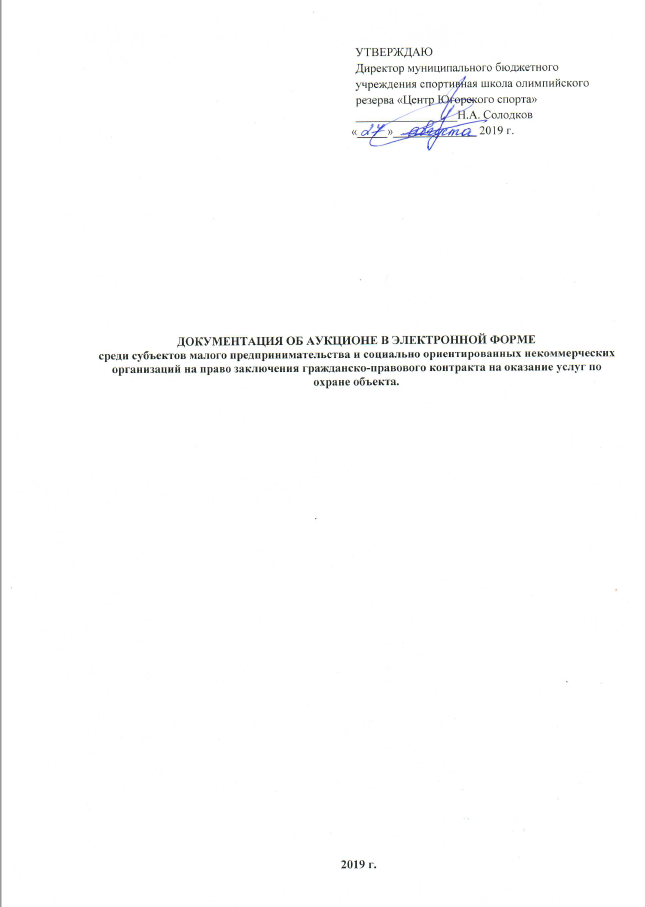 СВЕДЕНИЯ О ПРОВОДИМОМ АУКЦИОНЕ В ЭЛЕКТРОННОЙ ФОРМЕНастоящая документация об аукционе в электронной форме (далее по тексту также – документация об аукционе) подготовлена в соответствии с Федеральным законом от 05 апреля 2013 года №44-ФЗ «О Контрактной системе в сфере закупок товаров, работ, услуг для обеспечения государственных и муниципальных нужд» (далее по тексту также – Закон о Контрактной системе).ТЕХНИЧЕСКОЕ ЗАДАНИЕДиректор  МБУ СШОР «Центр Югорского спорта»                                                                                                                                   Н.А. Солодков                                                                           III. ПРОЕКТ КОНТРАКТАМУНИЦИПАЛЬНый КОНТРАКТ на оказание услуг по охране объектА№ _______Идентификационный код закупки № 193862200213586220100100090090000000г. Югорск                                                                                          «___»____________201__г.Муниципальное бюджетное учреждение спортивная школа олимпийского резерва «Центр Югорского спорта», именуемое в дальнейшем «Заказчик», в лице директора Солодкова Николая Александровича, действующего на основании Устава, с одной стороны, и ____________________________________________, именуем__ в дальнейшем «Исполнитель», в лице _______________________, действующего на основании _______________________, вместе именуемые «Стороны», в соответствии с законодательством Российской Федерации и иными нормативными правовыми актами о контрактной системе в сфере закупок, и на основании решения Единой комиссии по осуществлению закупок для обеспечения муниципальных нужд города Югорска  (протокол_________ от _____ № _____) решения Заказчика от _________ № __________ об осуществлении закупки у  единственного исполнителя в соответствии с пунктом ________ части 1 статьи 93 Федерального закона  от 05.04.2013 № 44-ФЗ «О контрактной системе в сфере закупок товаров, работ, услуг для обеспечения государственных и муниципальных нужд»заключили настоящий муниципальный контракт, именуемый в дальнейшем «Контракт», о нижеследующем:1. Предмет контракта1.1.	Исполнитель обязуется своевременно оказать на условиях Контракта услуги частной охраны, а Заказчик обязуется принять и оплатить их.1.2.	Состав и объем услуг определяется в техническом задании (приложение № 1) к Контракту. 1.3. Место оказания услуг: г.Югорск, ул.Студенческая, д.35.2. Цена контракта и порядок расчетов2.1. Цена Контракта является твердой, не может изменяться в ходе заключения и исполнения Контракта, за исключением случаев, установленных Контрактом и (или) предусмотренных законодательством Российской Федерации.Источник финансирования средства бюджетных учреждений города Югорска на 2019 год.2.2. Общая цена Контракта составляет _________________________ рублей __ копеек, включая налог на добавленную стоимость (__  %): _________________________ рублей __ копеек/ НДС не облагается в соответствии с п. ___ ст. ____ Налогового кодекса Российской Федерации.*. (В случае если Исполнитель не является плательщиком НДС,  Заказчик указывает: «НДС не облагается»).Стоимость единицы услуги указана в Техническом задании (Приложение № 1)2.3. В общую цену Контракта включены все расходы Исполнителя, необходимые для осуществления им своих обязательств по Контракту в полном объеме и надлежащего качества, в том числе все подлежащие к уплате налоги, сборы и другие обязательные платежи, расходы на упаковку, маркировку, страхование, сертификацию, транспортные расходы по доставке товара до места поставки, затраты по хранению товара на складе Исполнителя, стоимость всех необходимых погрузочно-разгрузочных работ и иные расходы, связанные с оказанием услуг.Сумма, подлежащая уплате Исполнителю, уменьшается, на размер налогов, сборов и иных обязательных платежей в бюджеты бюджетной системы Российской Федерации, связанных с оплатой контракта, если в соответствии с законодательством Российской Федерации о налогах и сборах такие налоги, сборы и иные обязательные платежи подлежат уплате в бюджеты бюджетной системы Российской Федерации заказчиком.2.4.  Расчеты по Контракту производятся в следующем порядке:2.4.1. Оплата производится в безналичном порядке путем перечисления Заказчиком денежных средств на указанный в Контракте расчетный счет Исполнителя.2.4.2. Оплата производится в рублях Российской Федерации.2.4.3. Авансовые платежи по Контракту не предусмотрены.2.4.4. Расчет за оказанные услуги (часть услуг) осуществляется ежемесячно, путем перечисления денежных средств на расчетный счет Исполнителя в течение 15 рабочих дней после подписания Заказчиком документа о приемке предусмотренного Контрактом2.5. В случае уменьшения Заказчику соответствующими финансовыми органами в установленном порядке ранее доведенных лимитов бюджетных обязательств, приводящего к невозможности исполнения Заказчиком обязательств по Контракту, о чем Заказчик уведомляет Исполнителя, Стороны согласовывают в соответствии с законодательством Российской Федерации новые условия, в том числе по цене и (или) объему услуг.3. Права и обязанности сторон3.1. Заказчик имеет право:3.1.1. Досрочно принять и оплатить услуги в соответствии с условиями Контракта.3.1.2. По согласованию с Исполнителем изменить объем услуг в соответствии с пунктом 12.6 Контракта. 3.1.3. Требовать возмещения неустойки и (или) убытков, причиненных по вине Исполнителя.3.1.4. Привлекать экспертов, экспертные организации для проверки соответствия качества оказываемых услуг требованиям, установленным Контрактом.3.1.5. Осуществлять иные права, предусмотренные Контрактом и (или) законодательством Российской Федерации.3.2. Заказчик обязан:3.2.1. Обеспечить приемку оказанных по Контракту услуг по объему и качеству.3.2.2.  Оплатить услуги в порядке, предусмотренном Контрактом.3.2.3. Своевременно предоставить Исполнителю информацию, необходимую для исполнения Контракта,  а также письменную заявку с указанием наименования, состава и объема услуг.3.2.4. Выполнять иные обязанности, предусмотренные Контрактом.3.3. Исполнитель обязан:3.3.1. Оказать  услуги в сроки, предусмотренные Контрактом.3.3.2. Соблюдать действующие у Заказчика правила внутреннего трудового распорядка, правила техники безопасности и пожарной безопасности, а также пропускной режим.3.3.3. Не предоставлять другим лицам или разглашать иным способом конфиденциальную информацию, полученную в результате исполнения обязательств по Контракту.3.3.4. По требованию Заказчика своими средствами и за свой счет в срок, согласованный с Заказчиком устранить допущенные по своей вине в оказанных услугах недостатки или иные отступления от условий Контракта.3.3.5. Предоставлять своевременно достоверную информацию о ходе исполнения своих обязательств, в том числе о сложностях, возникающих при исполнении Контракта.3.3.6. Исполнитель обязан выставить на охраняемый объект  пост охраны (включая рабочие, выходные и праздничные дни) в форменной одежде и обмундировании согласно требованиям «Заказчика», 3.3.7. Исполнитель обязан обеспечить круглосуточную защиту охраняемого объекта и имущества Заказчика;3.3.8.  Исполнитель обязан обеспечить охрану от преступных и иных незаконных посягательств на жизнь и здоровье находящегося в служебных помещениях персонала Заказчика и посетителей Заказчика; 3.3.9. Исполнитель обязан обеспечить внутриобъектовый и пропускной режим на охраняемом объекте, охрану общественного порядка; 3.3.10. Наличие собственной группы быстрого реагирования для оперативного реагирования на возникновение чрезвычайных происшествий на охраняемых объектах и усиления дежурной смены в составе авто-экипажей, время прибытия на охраняемый объект не должно превышать 7 (семи) мин.3.3.11. Действия охранника регламентируются должностной инструкцией охранника (Приложение №3) на объекте охраны, а также локальными документами охраняемого объекта, регламентирующие контрольно-пропускной и внутри объектовые режимы.3.3.12. Привлечение соисполнителя не допускается.3.3.13. Выполнять иные обязанности, предусмотренные Контрактом.3.4. Исполнитель вправе:3.4.1. Требовать приемки и оплаты услуг в объеме, порядке, сроки и на условиях, предусмотренных Контрактом.3.4.2. По согласованию с Заказчиком досрочно оказать услуги. Заказчик вправе досрочно принять и оплатить услуги в соответствии с условиями Контракта.4. Сроки оказания услуг4.1. Услуги должны быть оказаны в соответствии с Графиком оказания услуг (Приложение № 2), являющимся неотъемлемой частью Контракта. 4.2. Досрочная сдача результатов услуг допускается только по согласованию с Заказчиком. В случае согласования досрочного оказания услуг Заказчик обязуется принять услуги и подписать документ о приёмке в порядке, установленном Контрактом.4.3. В случае, если в п. 11.1 Контракта указана дата, при наступлении которой обязательства сторон прекращаются, за исключением обязательств по оплате услуг, гарантийных обязательств, обязательств по возмещению убытков и выплате неустойки (штрафа, пени), Стороны после наступления указанной даты не вправе требовать исполнения Контракта в части оказания услуг и их приемки. При наступлении указанной даты (в случае, если она установлена) Заказчиком в двух экземплярах составляется Акт взаимосверки обязательств по Контракту, в котором указываются сведения о прекращении действия Контракта; сведения о фактически исполненных обязательствах по Контракту; сумма, подлежащая оплате в соответствии с условиями Контракта. Исполнитель обязан подписать Акт взаимосверки обязательств. В случае уклонения Исполнителя от подписания данного акта Заказчик проставляет в нем соответствующую отметку. Акт взаимосверки обязательств является основанием для проведения взаиморасчетов между Сторонами. 4.4. В случае, установленном  в п. 4.3. Контракта акт взаимосверки признаётся документом подтверждающим приёмку, в части фактически исполненных обязательствах по Контракту, в связи, с чем  взаиморасчеты  между Сторонами осуществляются в срок, установленный в п. 2.4.4. Контракта.5. Порядок сдачи и приемки услуг5.1. Приемка услуг на соответствие их объема и качества требованиям, установленным в Контракте производится за каждый месяц.5.2. Исполнитель не позднее 5 числа месяца, следующего за отчетным, направляет в адрес Заказчика извещение (уведомление) о готовности услуг к сдаче и документ о приёмке.5.3. Заказчик вправе создать приемочную комиссию, состоящую из не менее пяти человек, для проверки соответствия  качества услуг требованиям, установленным Контрактом. Проверка соответствия качества оказываемых услуг требованиям, установленным Контрактом может также осуществляться (осуществляется) с привлечением экспертов, экспертных организаций.5.4. Стороны подписывают документ о приёмке в течение 3 дней со дня получения документа о приёмке. 5.5. В случае обнаружения недостатков в объеме и качестве оказанных услуг Заказчик направляет Исполнителю уведомление в порядке, предусмотренном п. 5.7 Контракта. 5.6. В случае если Исполнитель не согласен с предъявляемой Заказчиком претензией о некачественной услуге, Исполнитель обязан самостоятельно подтвердить качество услуг заключением эксперта, экспертной организации и оригинал экспертного заключения представить Заказчику. Выбор эксперта, экспертной организации осуществляется Исполнителем и согласовывается с Заказчиком. Оплата услуг эксперта, экспертной организации, а также всех расходов  для экспертизы осуществляется Исполнителем. 5.7. Обо всех нарушениях условий Контракта об объеме и качестве  услуг Заказчик извещает Исполнителя не позднее трех рабочих дней с даты обнаружения указанных нарушений. Уведомление о невыполнении или ненадлежащем выполнении Исполнителем  обязательств по Контракту составляется Заказчиком в письменной форме и направляется Исполнителю по почте, факсу, электронной почте либо нарочным.  Адресом электронной почты для получения уведомления является: _________. Номером факса для получения уведомления является: ________________.5.8. Исполнитель в установленный в уведомлении (п. 5.7) срок  обязан устранить все допущенные нарушения. Если Исполнитель в установленный срок не устранит нарушения, Заказчик вправе предъявить Исполнителю требование о возмещении своих расходов на устранение недостатков услуг и (или) направить Исполнителю требование о расторжении Контракта по соглашению сторон (,принять решение об одностороннем отказе от исполнения Контракта), в случае, если устранение нарушений потребует больших временных затрат, в связи с чем Заказчик утрачивает интерес к Контракту.5.9. Приемка услуг в целом оформляется документом о приемке актом об оказанных услугах (Акт о приемке выполненных работ), который составляется в двух экземплярах и подписывается Заказчиком (в случае создания приемочной комиссии подписывается всеми членами приемочной комиссии и утверждается Заказчиком) и Исполнителем. 5.10. В случае неисполнения или ненадлежащего исполнения Исполнителем обязательств, предусмотренных Контрактом приемка услуг оформляется документом о приемке, в котором указываются: сведения о фактически исполненных обязательствах по Контракту, сумма, подлежащая оплате в соответствии с условиями настоящего Контракта; размер неустойки (штрафа, пени) и (или) убытков, подлежащей взысканию; основания применения и порядок расчета неустойки (штрафа, пени) и (или) убытков; итоговая сумма, подлежащая оплате Исполнителю по контракту. Документ составляется в двух экземплярах, подписывается Заказчиком (в случае создания приемочной комиссии подписывается всеми членами приемочной комиссии и утверждается Заказчиком) и Исполнителем. 5.11.** В случае неисполнения или ненадлежащего исполнения Исполнителем обязательств, предусмотренных Контрактом, Заказчик производит удержание неустойки (штрафа, пеней) и (или) возмещения убытков причинённых Исполнителем убытков. Удержание неустойки (штрафа, пеней) и (или) убытков производится Заказчиком на основании документа составленного в соответствии с пунктом 5.10. Контракта, не позднее сроков установленных в пункте 2.4.4. Контракта. При этом исполнение обязательства Исполнителем по перечислению неустойки (штрафа, пени) и (или) убытков в доход бюджета возлагается на Заказчика.**Письмо ФАС России от 10.12.2015 №АЦ/70978/15, Письма Минэкономразвития России от 10.03.2016 №ОГ-Д28-3630, от 02.10.2015 №ОГ-Д28-12800, от 21.09.2015 №Д28и-2829.6. Обеспечение исполнения контракта, обеспечение гарантийных обязательств6.1. Исполнение контракта, гарантийные обязательства обеспечиваются предоставлением банковской гарантии, выданной банком и соответствующей требованиям статьи 45 Федерального закона  от 05.04.2013 № 44-ФЗ «О контрактной системе в сфере закупок товаров, работ, услуг для обеспечения государственных и муниципальных нужд», или внесением денежных средств на указанный заказчиком счет, на котором в соответствии с законодательством Российской Федерации учитываются операции со средствами, поступающими заказчику. Способ обеспечения исполнения контракта, гарантийных обязательств, срок действия банковской гарантии определяются в соответствии с требованиями Федерального закона  от 05.04.2013 № 44-ФЗ «О контрактной системе в сфере закупок товаров, работ, услуг для обеспечения государственных и муниципальных нужд» участником закупки, с которым заключается контракт, самостоятельно. 6.2. Обеспечение исполнения Контракта предоставляется Заказчику до заключения Контракта. Размер обеспечения исполнения Контракта составляет _______ рублей ____ копеек (5 процентов от цены по которой заключается контракт).6.3. В ходе исполнения контракта Исполнитель вправе изменить способ обеспечения исполнения контракта и (или) предоставить Заказчику взамен ранее предоставленного обеспечения исполнения контракта новое обеспечение исполнения контракта, размер которого может быть уменьшен в порядке и случаях, которые предусмотрены частями 7.2 и 7.3 статьи 96 Федерального закона  от 05.04.2013 № 44-ФЗ «О контрактной системе в сфере закупок товаров, работ, услуг для обеспечения государственных и муниципальных нужд».  Исполнитель вправе изменить способ обеспечения гарантийных обязательств и (или) предоставить заказчику взамен ранее предоставленного обеспечения гарантийных обязательств новое обеспечение гарантийных обязательств.6.4. Срок действия банковской гарантии должен превышать предусмотренный контрактом срок исполнения обязательств, которые должны быть обеспечены такой банковской гарантией, не менее чем на один месяц, в том числе в случае его изменения в соответствии со статьей 95 Федерального закона  от 05.04.2013 № 44-ФЗ «О контрактной системе в сфере закупок товаров, работ, услуг для обеспечения государственных и муниципальных нужд».В случае отзыва в соответствии с законодательством Российской Федерации у банка, предоставившего банковскую гарантию в качестве обеспечения исполнения Контракта, лицензии на осуществление банковских операций Исполнитель обязан предоставить новое обеспечение исполнения контракта не позднее одного месяца со дня надлежащего уведомления Заказчиком Исполнителя о необходимости предоставить соответствующее обеспечение.6.5.  По Контракту должны быть обеспечены обязательства Исполнителя по возмещению убытков Заказчика, причиненных неисполнением или ненадлежащим исполнением обязательств по Контракту, а также обязанность по выплате неустойки (штрафа, пени), возврату аванса и иных долгов, возникших у Исполнителя перед Заказчиком.6.6. Банковская гарантия оформляется в письменной форме на бумажном носителе или в форме электронного документа, подписанного усиленной квалифицированной  электронной подписью лица, имеющего право действовать от имени банка, на условиях, определенных гражданским законодательством,  Федеральным законом от 05.04.2013 № 44-ФЗ «О контрактной системе в сфере закупок товаров, работ, услуг для обеспечения государственных и муниципальных нужд», с учетом требований установленных постановлением Правительства Российской Федерации от 8 ноября 2013 г. №1005 (с учетом изменений и дополнений).6.7. Денежные средства возвращаются в полном объёме либо в части, оставшейся после удовлетворения требований Заказчика, возникших в период действия обеспечения в срок не превышающий тридцать дней с момента подписания Сторонами документов, подтверждающих надлежащее исполнение обязательств по Контракту.6.8 . Предусмотренное частями 7 статьи 96 Федерального закона  от 05.04.2013 № 44-ФЗ «О контрактной системе в сфере закупок товаров, работ, услуг для обеспечения государственных и муниципальных нужд» уменьшение размера обеспечения исполнения контракта осуществляется при условии отсутствия неисполненных Исполнителем требований об уплате неустоек (штрафов, пеней), предъявленных заказчиком в соответствии с Федеральным законом  от 05.04.2013 № 44-ФЗ «О контрактной системе в сфере закупок товаров, работ, услуг для обеспечения государственных и муниципальных нужд», а также приемки заказчиком поставленного товара, результатов отдельного этапа исполнения контракта в объеме выплаченного аванса (если контрактом предусмотрена выплата аванса).6.9. Участник закупки, с которым заключается контракт по результатам определения поставщика в соответствии с пунктом 1 части 1 статьи 30 Федерального закона  от 05.04.2013 № 44-ФЗ «О контрактной системе в сфере закупок товаров, работ, услуг для обеспечения государственных и муниципальных нужд», освобождается от предоставления обеспечения исполнения контракта, в том числе с учетом положений статьи 37 Федерального закона  от 05.04.2013 № 44-ФЗ «О контрактной системе в сфере закупок товаров, работ, услуг для обеспечения государственных и муниципальных нужд», в случаях установленных Федеральным законом  от 05.04.2013 № 44-ФЗ «О контрактной системе в сфере закупок товаров, работ, услуг для обеспечения государственных и муниципальных нужд».6.10. Обеспечение исполнения контракта не применяется в случаях, установленных Федеральным законом от 05.04.2013 № 44-ФЗ «О контрактной системе в сфере закупок товаров, работ, услуг для обеспечения государственных и муниципальных нужд».7. Ответственность сторон7.1. Стороны несут ответственность за неисполнение и ненадлежащее исполнение Контракта, в том числе за неполное и (или) несвоевременное исполнение своих обязательств по Контракту, в соответствии с положениями Гражданского кодекса Российской Федерации, Федерального закона от 05.04.2013 № 44-ФЗ «О контрактной системе в сфере закупок товаров, работ, услуг для обеспечения государственных и муниципальных нужд», в порядке установленном постановлением Правительства Российской Федерации от 30.08.2017 № 1042 (с учетом изменений и дополнений), за исключением случаев, если законодательством Российской Федерации установлен иной порядок начисления штрафов.7.2. Размер штрафа устанавливается контрактом в порядке, установленном пунктами 7.3 – 7.8, в том числе рассчитываемой как процент цены Контракта, или в случае, если Контрактом предусмотрены этапы исполнения Контракта, как процент этапа исполнения Контракта (далее - цена контракта (этапа)).7.3. За каждый факт неисполнения или ненадлежащего исполнения Исполнителем обязательств, предусмотренных Контрактом, за исключением просрочки исполнения обязательств (в том числе гарантийного обязательства), предусмотренных Контрактом, размер штрафа устанавливается следующем порядке (за исключением случаев, предусмотренных пунктами 7.4 – 7.7):а) 10 процентов цены Контракта (этапа) в случае, если цена Контракта (этапа) не превышает 3 млн. рублей;б) 5 процентов цены Контракта (этапа) в случае, если цена Контракта (этапа) составляет от 3 млн. рублей до 50 млн. рублей (включительно);в) 1 процент цены Контракта (этапа) в случае, если цена Контракта (этапа) составляет от 50 млн. рублей до 100 млн. рублей (включительно);г) 0,5 процента цены Контракта (этапа) в случае, если цена Контракта (этапа) составляет от 100 млн. рублей до 500 млн. рублей (включительно);д) 0,4 процента цены Контракта (этапа) в случае, если цена Контракта (этапа) составляет от 500 млн. рублей до 1 млрд. рублей (включительно);е) 0,3 процента цены Контракта (этапа) в случае, если цена Контракта (этапа) составляет от 1 млрд. рублей до 2 млрд. рублей (включительно);ж) 0,25 процента цены Контракта (этапа) в случае, если цена Контракта (этапа) составляет от 2 млрд. рублей до 5 млрд. рублей (включительно);з) 0,2 процента цены Контракта (этапа) в случае, если цена Контракта (этапа) составляет от 5 млрд. рублей до 10 млрд. рублей (включительно);и) 0,1 процента цены Контракта (этапа) в случае, если цена Контракта (этапа) превышает 10 млрд. рублей.7.4. За каждый факт неисполнения или ненадлежащего исполнения Исполнителем обязательств, предусмотренных Контрактом, заключенным по результатам определения Исполнителя в соответствии с пунктом 1 части 1 статьи 30 Федерального закона от 05.04.2013 № 44-ФЗ «О контрактной системе в сфере закупок товаров, работ, услуг для обеспечения государственных и муниципальных нужд», за исключением просрочки исполнения обязательств (в том числе гарантийного обязательства), предусмотренных Контрактом, размер штрафа устанавливается в размере 1 процента цены контракта (этапа), но не более 5 тыс. рублей и не менее 1 тыс. рублей.7.5. За каждый факт неисполнения или ненадлежащего исполнения Исполнителем обязательств, предусмотренных контрактом, заключенным с победителем закупки (или с иным участником закупки в случаях, установленных Федеральным законом), предложившим наиболее высокую цену за право заключения Контракта, размер штрафа рассчитывается в порядке, установленном Правилами, за исключением просрочки исполнения обязательств (в том числе гарантийного обязательства), предусмотренных Контрактом, и устанавливается в следующем порядке:а) в случае, если цена контракта не превышает начальную (максимальную) цену контракта:10 процентов начальной (максимальной) цены контракта, если цена контракта не превышает 3 млн. рублей;5 процентов начальной (максимальной) цены контракта, если цена контракта составляет от 3 млн. рублей до 50 млн. рублей (включительно);1 процент начальной (максимальной) цены контракта, если цена контракта составляет от 50 млн. рублей до 100 млн. рублей (включительно);б) в случае, если цена контракта превышает начальную (максимальную) цену контракта:10 процентов цены контракта, если цена контракта не превышает 3 млн. рублей;5 процентов цены контракта, если цена контракта составляет от 3 млн. рублей до 50 млн. рублей (включительно);1 процент цены контракта, если цена контракта составляет от 50 млн. рублей до 100 млн. рублей (включительно).7.6. За каждый факт неисполнения или ненадлежащего исполнения Исполнителем обязательства, предусмотренного Контрактом, которое не имеет стоимостного выражения, размер штрафа устанавливается (при наличии в Контракте таких обязательств) в следующем порядке:а) 1000 рублей, если цена Контракта не превышает 3 млн. рублей;б) 5000 рублей, если цена Контракта составляет от 3 млн. рублей до 50 млн. рублей (включительно);в) 10000 рублей, если цена Контракта составляет от 50 млн. рублей до 100 млн. рублей (включительно);г) 100000 рублей, если цена Контракта превышает 100 млн. рублей.7.7. В случае если в соответствии с частью 6 статьи 30 Федерального закона от 05.04.2013 № 44-ФЗ «О контрактной системе в сфере закупок товаров, работ, услуг для обеспечения государственных и муниципальных нужд» Контрактом предусмотрено условие о гражданско-правовой ответственности Исполнителей за неисполнение условия о привлечении к исполнению Контракта, соисполнителей из числа субъектов малого предпринимательства, социально ориентированных некоммерческих организаций в виде штрафа, штраф устанавливается в размере 5 процентов объема такого привлечения, установленного контрактом.7.8. За каждый факт неисполнения Заказчиком обязательств, предусмотренных Контрактом, за исключением просрочки исполнения обязательств, предусмотренных Контрактом, размер штрафа устанавливается в следующем порядке:а) 1000 рублей, если цена Контракта не превышает 3 млн. рублей (включительно);б) 5000 рублей, если цена контракта составляет от 3 млн. рублей до 50 млн. рублей (включительно);в) 10000 рублей, если цена контракта составляет от 50 млн. рублей до 100 млн. рублей (включительно);г) 100000 рублей, если цена контракта превышает 100 млн. рублей.7.9. Пеня начисляется за каждый день просрочки исполнения Исполнителем обязательства, предусмотренного контрактом, начиная со дня, следующего после дня истечения установленного контрактом срока исполнения обязательства, и устанавливается контрактом в размере одной трехсотой действующей на дату уплаты пени ключевой ставки Центрального банка Российской Федерации от цены контракта, уменьшенной на сумму, пропорциональную объему обязательств, предусмотренных контрактом и фактически исполненных Исполнителем, за исключением случаев, если законодательством Российской Федерации установлен иной порядок начисления пени.7.10. В случае просрочки исполнения Заказчиком обязательств, предусмотренных Контрактом, а также в иных случаях неисполнения или ненадлежащего исполнения Заказчиком обязательств, предусмотренных Контрактом, Исполнитель вправе потребовать уплаты неустоек (штрафов, пеней). Пеня начисляется за каждый день просрочки исполнения обязательства, предусмотренного Контрактом, начиная со дня, следующего после дня истечения установленного Контрактом срока исполнения обязательства. 7.11. Пеня устанавливается Контрактом в размере одной трехсотой действующей на дату уплаты пеней ключевой ставки Центрального банка Российской Федерации от не уплаченной в срок суммы (пункт 5 статьи 34 Федерального закона от 05.04.2013 № 44-ФЗ «О контрактной системе в сфере закупок товаров, работ, услуг для обеспечения государственных и муниципальных нужд»).7.12. Общая сумма начисленных штрафов за неисполнение или ненадлежащее исполнение Исполнителем обязательств, предусмотренных контрактом, не может превышать цену контракта.Общая сумма начисленных штрафов за ненадлежащее исполнение заказчиком обязательств, предусмотренных контрактом, не может превышать цену контракта. 8. Форс-мажорные обстоятельства8.1. Стороны освобождаются от ответственности за частичное или полное невыполнение обязательств по Контракту, если оно явилось следствием обстоятельств непреодолимой силы (форс-мажор), а именно: пожара, наводнения, землетрясения, войны, военных действий, блокады, эмбарго, общих забастовок, запрещающих (либо ограничивающих) актов властей, и если эти обстоятельства непосредственно повлияли на исполнение Контракта. 8.2. Сторона, для которой создалась невозможность выполнения обязательств по Контракту, обязана немедленно (в течение 3 (трех) дней) известить другую сторону о наступлении и прекращении вышеуказанных обстоятельств. Несвоевременное извещение об этих обстоятельствах лишает, соответствующую сторону права ссылается на них в будущем.8.3. Обязанность доказать наличие обстоятельств непреодолимой силы лежит на Стороне Контракта, не выполнившей свои обязательства по Контракту.Доказательством наличия вышеуказанных обстоятельств и их продолжительности будут служить документы Торгово-промышленной палаты Ханты-Мансийского автономного округа-Югры, или иной торгово-промышленной палаты, где имели место обстоятельства непреодолимой силы.8.4. Если обстоятельства и их последствия будут длиться более 1 (одного) месяца, то стороны расторгают Контракт. В этом случае ни одна из сторон не имеет права потребовать от другой стороны возмещения убытков.9. Порядок разрешения споров9.1 Заказчик и Исполнитель должны приложить все усилия, чтобы путем прямых переговоров разрешить все противоречия или спорные вопросы, возникающие между ними в рамках Контракта.9.2. Любые споры, разногласия и требования, возникающие из Контракта, подлежат разрешению в Арбитражном суде Ханты-Мансийского автономного округа – Югры.10. Расторжение Контракта10.1. Расторжение Контракта допускается по соглашению Сторон, по решению суда, а также в случае одностороннего отказа Стороны Контракта от исполнения Контракта в соответствии с гражданским законодательством.10.2. Расторжение Контракта по соглашению Сторон совершается в письменной форме и возможно в случае наступления условий, при которых для одной из Сторон или обеих Сторон дальнейшее исполнение обязательств по Контракту не возможно либо возникает нецелесообразность исполнения Контракта.10.3. В случае расторжения Контракта по соглашению Исполнитель возвращает Заказчику все денежные средства, перечисленные для исполнения обязательств по Контракту, а Заказчик оплачивает расходы (издержки) Исполнителя за фактически исполненные обязательства по Контракту.10.4. Требование о расторжении Контракта может быть заявлено Стороной в суд только после получения отказа другой Стороны на предложение расторгнуть Контракт либо неполучения ответа в течение 10 (десяти) дней с даты получения предложения о расторжении Контракта.10.5. Заказчик вправе принять решение об одностороннем отказе от исполнения Контракта. До принятия такого решения Заказчик вправе провести экспертизу оказанных услуг с привлечением экспертов, экспертных организаций.10.6. Если Заказчиком проведена экспертиза оказанных услуг с привлечением экспертов, экспертных организаций, решение об одностороннем отказе от исполнения Контракта может быть принято Заказчиком только при условии, что по результатам экспертизы оказанных услуг в заключении эксперта, экспертной организации будут подтверждены нарушения условий Контракта, послужившие основанием для одностороннего отказа Заказчика от исполнения Контракта.10.7. Решение Заказчика об одностороннем отказе от исполнения Контракта в течение трех рабочих дней, следующих за датой принятия указанного решения, размещается в единой информационной системе и направляется Исполнителю по почте заказным письмом с уведомлением о вручении по адресу Исполнителя, указанному в разделе 13 Контракта, а также телеграммой, либо посредством факсимильной связи, либо по адресу электронной почты, либо с использованием иных средств связи и доставки, обеспечивающих фиксирование такого уведомления и получение Заказчиком подтверждения о его вручении Исполнителю. Выполнение Заказчиком вышеуказанных требований считается надлежащим уведомлением Исполнителя об одностороннем отказе от исполнения Контракта. Датой такого надлежащего уведомления признается дата получения Заказчиком подтверждения о вручении Исполнителю указанного уведомления либо дата получения Заказчиком информации об отсутствии Исполнителя по его адресу, указанному в разделе 13 Контракта. При невозможности получения указанных подтверждения либо информации датой такого надлежащего уведомления признается дата по истечении тридцати дней с даты размещения решения Заказчика об одностороннем отказе от исполнения Контракта в единой информационной системе.10.8. Решение Заказчика об одностороннем отказе от исполнения Контракта вступает в силу и Контракт считается расторгнутым через десять дней с даты надлежащего уведомления Заказчиком Исполнителя об одностороннем отказе от исполнения Контракта.10.9. Заказчик обязан отменить не вступившее в силу решение об одностороннем отказе от исполнения Контракта, если в течение десятидневного срока с даты надлежащего уведомления Исполнителя о принятом решении об одностороннем отказе от исполнения Контракта устранено нарушение условий Контракта, послужившее основанием для принятия указанного решения, а также Заказчику компенсированы затраты на проведение экспертизы, предусмотренной п. 10.5 Контракта. Данное правило не применяется в случае повторного нарушения Исполнителем условий Контракта, которые в соответствии с гражданским законодательством являются основанием для одностороннего отказа Заказчика от исполнения Контракта.10.10. Заказчик принимает решение об одностороннем отказе от исполнения Контракта, если в ходе исполнения Контракта будет установлено, что Исполнитель не соответствует установленным документацией о закупке требованиям к участникам закупки или предоставил недостоверную информацию о своем соответствии таким требованиям, что позволило ему стать победителем определения исполнителя.10.11. Исполнитель вправе принять решение об одностороннем отказе от исполнения Контракта в соответствии с гражданским законодательством. Такое решение в течение трех рабочих дней, следующих за датой его принятия, направляется Заказчику по почте заказным письмом с уведомлением о вручении по адресу Заказчика, указанному в разделе 13 Контракта, а также телеграммой, либо посредством факсимильной связи, либо по адресу электронной почты, либо с использованием иных средств связи и доставки, обеспечивающих фиксирование такого уведомления и получение Заказчиком подтверждения о его вручении Заказчику. Выполнение Исполнителем вышеуказанных требований считается надлежащим уведомлением Заказчика об одностороннем отказе от исполнения Контракта. Датой такого надлежащего уведомления признается дата получения Исполнителем подтверждения о вручении Заказчику указанного уведомления.10.12. Решение Исполнителя об одностороннем отказе от исполнения Контракта вступает в силу и Контракт считается расторгнутым через десять дней с даты надлежащего уведомления Исполнителем Заказчика об одностороннем отказе от исполнения Контракта.10.13. Исполнитель обязан отменить не вступившее в силу решение об одностороннем отказе от исполнения Контракта, если в течение десятидневного срока с даты надлежащего уведомления Заказчика о принятом решении об одностороннем отказе от исполнения Контракта устранены нарушения условий Контракта, послужившие основанием для принятия указанного решения.10.14. При расторжении Контракта в связи с односторонним отказом Стороны Контракта от исполнения Контракта другая сторона Контракта вправе потребовать возмещения только фактически понесенного ущерба, непосредственно обусловленного обстоятельствами, являющимися основанием для принятия решения об одностороннем отказе от исполнения Контракта.11.Срок действия Контракта11.1. Контракт вступает в силу со дня подписания его Сторонами и действует до 15.12.2019 г.  С 16.12.2019 г. обязательства Сторон по Контракту прекращаются, за исключением обязательств по оплате услуг, гарантийных обязательств, обязательств по возмещению убытков и выплате неустойки.12. Прочие условия12.1. Контракт составлен в форме электронного документа. После заключения Контракта Стороны вправе изготовить копию Контракта на бумажном носителе в 2 (двух) экземплярах, имеющих одинаковую юридическую силу, по одному для Заказчика и Исполнителя.12.2.Все приложения к Контракту являются его неотъемной частью.12.3. К Контракту прилагаются:- Техническое задание (Приложение №1);- График оказания услуг (Приложение № 2);- Должностная инструкция (Приложение №3).12.4. В случае изменения наименования, адреса места нахождения или банковских реквизитов Стороны, она письменно извещает об этом другую Сторону в течение 3 рабочих дней с даты такого изменения.12.5. По согласованию Сторон в ходе исполнения Контракта допускается снижение цены Контракта без изменения предусмотренных Контрактом объема работы, качества выполняемой работы и иных условий Контракта.12.6. Заказчик по согласованию с Исполнителем в ходе исполнения Контракта вправе изменить не более чем на десять процентов предусмотренный Контрактом объем услуг при изменении потребности в услугах, на оказание которых заключен контракт. При этом по соглашению Сторон допускается изменение с учетом положений бюджетного законодательства Российской Федерации цены Контракта пропорционально дополнительному объему услуг исходя из установленной в Контракте цены единицы услуги, но не более чем на десять процентов цены Контракта. При уменьшении предусмотренного Контрактом объема услуг Стороны контракта обязаны уменьшить цену Контракта исходя из цены единицы товара, работы или услуги.12.7. При исполнении Контракта не допускается перемена Исполнителя, за исключением случаев, если новый Исполнитель является правопреемником Исполнителя по Контракту вследствие реорганизации юридического лица в форме преобразования, слияния или присоединения.12.8. В случае перемены Заказчика по контракту права и обязанности Заказчика по такому контракту переходят к новому заказчику в том же объеме и на тех же условиях.12.9. В случае если услуги оказываются по заявкам Заказчика, то приёмке и оплате подлежат только те услуги, которые оказаны по соответствующим заявкам Заказчика в период действия Контракта. Незаказанные Заказчиком услуги не принимается и не оплачивается. В случае если к окончанию срока действия Контракта Заказчиком не заказан весь объем услуг, Стороны составляют Акт взаимосверки обязательств по Контракту, в котором указываются сведения о прекращении действия Контракта; сведения о фактически исполненных обязательствах по Контракту; сумма, подлежащая оплате в соответствии с условиями Контракта. Исполнитель обязан подписать Акт взаимосверки обязательств. Данный акт является основанием для проведения взаиморасчетов между Сторонами.Взаиморасчеты между Сторонами, в случае, установленном в настоящем пункте, осуществляются в срок, не превышающий установленный в п. 2.4.4. Контракта.13. Адреса места нахождения, банковские реквизиты и подписи СторонПриложение № 1к муниципальному контракту№ ________________________ от «___» _______ 20__ г.ТЕХНИЧЕСКОЕ ЗАДАНИЕ Приложение № 2к муниципальному контракту№ ________________ от «___» _______ 20__ г.ГРАФИК ОКАЗАНИЯ УСЛУГПриложение № 3к муниципальному контракту№ _________________ от «___» _______ 20__ г.Должностная инструкция охранника по охране объектов и имуществаМБУ СШОР «Центр Югорского спорта» г. Югорск 1.Общие положения.Объект охраны: Здания и имущество, находящиеся в собственности МБУ СШОР «Центр Югорского спорта». Прилегающая территория огорожена. Границы охраняемых объектов: Ханты-Мансийский Автономный округ – Югра, г. Югорск ул. Студенческая, д.35.Охранник руководствуется Конституцией Российской Федерации, федеральными конституционными законами, федеральными законами, нормативными правовыми актами Президента РФ, Правительства РФ, Законом РФ «О частной детективной и охранной деятельности в РФ» (в редакции от 22.12.2008г №272-ФЗ), данной должностной инструкцией, приказами и распоряжениями руководства в рамках действующего законодательства РФ.Охранник непосредственно подчиняется руководству _________________________, исполняет законные распоряжения руководства МБУ СШОР «Центр Югорского спорта».Режим охраны: 24 часовой пост и 12 часовой постКоличество оборудованных постов охраны: 2 постаТребования заказчика к посетителям объекта охраны – на объект допускаются лица в адекватном состоянии и имеющих прилежный внешний вид.На объекте ведется «Журнал приема-сдачи дежурства», график дежурства, журнал пропускного режима. Заступая на дежурство, охранник обязан иметь при себе удостоверение частного охранника, личную карточку частного охранника, иметь соответствующий внешний вид (по согласованию с заказчиком).2.Права.2.1.	В соответствии со статьей 12.1 Закона РФ «О частной детективной и охранной  деятельности в РФ» частные охранники при обеспечении внутриобъектового и пропускного режимов в пределах объекта охраны имеют право:1) требовать от персонала и посетителей объектов охраны соблюдения внутриобъектового и пропускного режимов. Правила соблюдения внутриобъектового и пропускного режимов, устанавливаемые клиентом или заказчиком, не должны противоречить законодательству Российской Федерации;2) осуществлять допуск лиц на объекты охраны, на которых установлен пропускной режим, при предъявлении ими документов, дающих право на вход (выход) лиц, въезд (выезд) транспортных средств, внос (вынос), ввоз (вывоз) имущества на объекты охраны (с объектов охраны);3) производить в пределах, установленных законодательством Российской Федерации, на объектах охраны, на которых установлен пропускной режим, осмотр въезжающих на объекты охраны (выезжающих с объектов охраны) транспортных средств, за исключением транспортных средств оперативных служб государственных военизированных организаций, в случае возникновения подозрения, что указанные транспортные средства используются в противоправных целях, а также осмотр вносимого на объекты охраны (выносимого с объектов охраны) имущества. Осмотр указанных транспортных средств и имущества должен производиться в присутствии водителей указанных транспортных средств и лиц, сопровождающих указанные транспортные средства и имущество;4) оказывать содействие правоохранительным органам в решении возложенных на них задач.2.2.	Частный охранник не должен препятствовать законным действиям должностных лиц правоохранительных и контролирующих органов при осуществлении указанными должностными лицами своей деятельности. Тактические действия охранника при прибытии на охраняемый объект для проверки сотрудников правоохранительных органов. При прибытии на охраняемый объект сотрудника полиции охранник обязан:1) представиться работнику правоохранительных органов;2) осмотреть его служебное удостоверение и в тактичной форме выяснить у него цель прибытия на охраняемый объект;3) выяснить, имеется ли у сотрудника правоохранительного органа юридический документ, подтверждающий правомочность его действий по обследованию охраняемого объекта (постановление следователя, утверждённое прокурором);4) проинформировать о возникшей ситуации руководство частного охранного предприятия и при необходимости администрацию объекта;5) при возникновении сомнений в законности и обоснованности действий сотрудников ОМВД (УМВД), прибывших на объект, позвонить в территориальный орган внутренних дел. 2.3.	В целях обеспечения выполнения договора (договора) сотрудник охраны имеет право:1) осуществлять трудовые функции по защите жизни и здоровья граждан;2) охранять объект и (или) имущество (в том числе при транспортировке), находящихся в собственности, во владении, в пользовании, хозяйственном ведении, оперативном управлении или доверительном управлении;3) консультировать и подготавливать рекомендации клиентам по вопросам правомерной защиты от противоправных посягательств; 4) обеспечивать порядок в местах проведения массовых мероприятий; 5) обеспечивать внутри объектный и пропускной режим на объектах заказчика;6) охранять объекты и (или) имущество, а также обеспечивать внутриобъектный и пропускной режим на объектах, которые имеют особо важное значение для обеспечения жизнедеятельности и безопасности государства и населения, перечень которых утверждается в порядке, установленном Правительством Российской Федерации.7) производить проверку документов граждан, транспортных средств и проверку соответствия провозимых грузов сопроводительными документами при въезде (выезде) с территории охраняемого объекта;8) требовать от граждан выполнения своих законных распоряжений в связи с осуществлением своих функциональных обязанностей;9) задерживать на месте правонарушения лиц, совершивших противоправное посягательство на охраняемые жизнь, здоровье граждан и имущество, и незамедлительно передавать их в  ОМВД;10) сообщать о происшествии в органы ОМВД по номерам телефонов 2-48-02, с сотовой связи – 020, в МЧС -01, 2-48-01, с сотовой связи 010, медицинскую службу – 0-3, 2-48-03, единый телефон для вызова экстренных служб – 112, руководству ЧОО, руководству охраняемого объекта.11) использовать технические и иные средства, не причиняющие вреда жизни и здоровью граждан и окружающей среде, а также средства оперативной радио- и телефонной связи;12) применять в отношении правонарушителей в установленном законом порядке физическую силу, причинять вред при необходимой обороне, крайней необходимости и задержании лица, совершившего преступление;13) на обязательное страхование за счет охранной организации на случай гибели, получения увечья или иного повреждения здоровья в связи с осуществлением охранных действий и др.3.Обязанности.3.1.	Частные охранники при обеспечении внутриобъектового и пропускного режимов обязаны:1) руководствоваться должностной инструкцией частного охранника;2) соблюдать конституционные права и свободы человека и гражданина, права и законные интересы физических и юридических лиц;3)	обеспечивать защиту объектов охраны от противоправных посягательств, в том числе путем регулярного обхода (осмотра) периметра объекта охраны (внешнего и внутреннего);4) незамедлительно сообщать руководителю частной охранной организации и в соответствующие правоохранительные органы ставшую им известной информацию о готовящихся либо совершенных преступлениях, а также о действиях, об обстоятельствах, создающих на объектах охраны угрозу безопасности людей;5) предъявлять по требованию сотрудников правоохранительных органов, других граждан удостоверение частного охранника.6)  осуществление обхода зданий и территории, контроль чердачных люков перед началом   и окончанием рабочего дня.7) при поступлении тревожного извещения информировать органы внутренних дел и обеспечить их прибытие на объект Заказчика.8) не предоставлять другим лицам или разглашать иным способом конфиденциальную информацию, полученную в результате исполнения обязательств по Контракту.3.2.	Следить за исправностью технических средств охраны, систем видеонаблюдения, которыми оборудован Объект.3.3.	Действия частного охранника по задержанию и передаче в ОМВД лиц, совершивших противоправное посягательство на охраняемое имуществоВ соответствии с Законом Российской Федерации «О частной детективной и охранной деятельности в Российской Федерации» лицо, совершившее противоправное посягательство на охраняемую собственность, может быть задержано охранником на месте правонарушения, и должно быть незамедлительно передано в орган внутренних дел (полицию). Основания для задержания лица, подозреваемого в совершении преступления, законодательно закреплены в уголовно-процессуальном Кодексе Российской Федерации. Ими являются:1) когда это лицо застигнуто при совершении преступления или непосредственно после его совершения;2) когда потерпевшие или очевидцы укажут на данное лицо как на совершившее преступление;3) когда на этом лице или его одежде, при нём будут обнаружены явные следы преступления.Действия по задержанию лиц, подозреваемых в совершении преступлений, требуют от охранников соблюдения законности, высокой бдительности, решительности, выдержки умения быстро ориентироваться в обстановке. Охранник, принимая решение о задержании, должен чётко уяснить правомерность своих действий, учесть свои возможности, наметить план задержания, определить наиболее удобный момент и тактический приём задержания. При этом необходимо учитывать:- личность задерживаемого и возможные опасные последствия в случае, если он не будет задержан;- вероятные осложнения при задержании, которые могут возникнуть, если со стороны задерживаемого, его сообщников будет оказано сопротивление;- возможность вооруженного сопротивления или нападения.Тактика доставления лиц, задержанных на охраняемом объекте. Перед задержанием преступников и лиц, подозреваемых в совершении преступлений, особое внимание должно быть обращено на выяснение наличия у них оружия и обеспечение мер предосторожности. Место задержания преступника определяется складывающейся обстановкой и другими факторами, исключающими причинение вреда гражданам и возможность правонарушителя скрыться. Для обеспечения внезапности охранник незаметно приближается к задерживаемому, и выбрав момент, когда он менее всего готов к оказанию сопротивления, производит задержание. В зависимости от обстоятельств наружный осмотр одежды и вещей, находящихся у задержанного, производится немедленно или в более удобный момент. Обнаруженное оружие и другие предметы, которые могут быть использованы для оказания сопротивления или нападения, немедленно изымаются.Если доставление производится одним охранником, он должен следовать сзади или рядом с задержанным с правой стороны. Запрещается при этом заходить вперёд или нагибаться рядом с доставляемым. При доставлении задержанного не допускать, чтобы он выбросил или передал кому-либо вещи, документы и т.п., могущие служить вещественными доказательствами. Лицо, задержанное за совершение преступления на охраняемом объекте (территории) подлежит доставке в служебное помещение охраны. При оказании правонарушителем физического сопротивления, следует в соответствии с законом применить по отношению к нему наручники или иные специальные средства. В случае, когда доставляемое лицо не оказывает физического сопротивления, следует использовать следующие приёмы и меры безопасности: 1. При доставке задержанного не следует идти впереди него. Охранник должен идти сзади и голосом отдавать приказы об изменении маршрута движения. Находиться от доставляемого следует на расстоянии 1,5 - 2 метров. 2. Во время движения охраннику не следует находиться в одной точке за спиной задержанного, а перемещаться у него за спиной из одной стороны в другую, не выходя при этом в сектор визуального обзора задержанного. 3. В случае если задержанному неоднократно подавалась команда «смотреть вперед», а он всё же пытается, оглядываясь, фиксировать нахождение охранника, необходимо усилить бдительность или перейти к иному способу сопровождения. 4. Другим приемом сопровождения задержанного (без применения болевых приёмов) является непосредственный контроль рукой определённых частей тела задержанного лица, то есть нахождение от него на расстоянии около 30 - 50 см. Наиболее целесообразно в этом случае придерживать сопровождаемого за правую руку чуть выше локтя, или прихватывать одежду задержанного одной рукой в двух точках: на рукаве в районе локтя и на спине в области широчайшей мышцы. При удержании в районе локтя следует, как бы управлять задержанным, прижимая руку к телу, выводя её чуть вперёд и слегка подталкивая. В процессе доставки следует внимательно следить за поведением лица, фиксируя его реакцию на факт задержания. Реакции эти могут быть совершенно различными: от полного равнодушия до бурного возмущения «нарушением его прав». Осознавая правильность своих действий, охраннику следует увидеть, что же в действительности стоит за внешними проявлениями задержанного, так как и полное равнодушие, и бурное возмущение могут свидетельствовать об одном - желании как можно быстрее увести охранника с места задержания например, по той простой причине, что здесь в любой момент может появиться сообщник данного лица с похищенным имуществом3.4.	Действия охранника на месте чрезвычайного происшествия (взрыв, убийство, боевое столкновение):Результативность расследования и раскрытия преступлений целиком и полностью зависит от правильной и квалифицированной охраны места происшествия. Охрана места происшествия организуется немедленно, сразу же после происшедшего события. Общее руководство по охране места происшествия должно взять на себя одно из ответственных лиц из службы охраны.Для обеспечения сохранности места происшествия на охраняемом объекте до прибытия сотрудников органов внутренних дел необходимо принять ряд неотложных  действий:Отметить точное время происшедшего события.Принять неотложные меры по оказанию медицинской помощи пострадавшим.Принять срочные меры к предотвращению или ослаблению последствий происшедшего события.Доложить о происшедшем руководству частной охранной организации. 	При наличии тяжелораненых срочно направить их на «скорой медицинской помощи» в ближайшее лечебное заведение, записать его адрес и телефон. Предварительно (с помощью мела и т.д.) отметить местонахождение раненных в момент происшедшего события.Легкораненым или лицам, находящимся в шоковом состоянии, предложить, по возможности, остаться на месте до прибытия оперативно-следственной группы, сопроводив их в одно из свободных помещений и создав при этом благоприятные условия.В случае обнаружения трупа (трупов) не следует его (их) переворачивать, передвигать, изменять позу и т.д.  До приезда судебно-медицинского эксперта необходимо оставить его (их) в первоначальном положении. Если возникнет крайняя необходимость переместить его в другое место, то с помощью мела или другого красителя отметить (контурно очертить) его первоначальное местоположение и позу.Проинформировать (вызвать) органы полиции (телефон: 02, 2-48-02 или 020).Для охраны наиболее ценных объектов, материальных ценностей и других вещей целесообразно организовать дополнительную охрану.При обнаружении явно видимых следов преступления (осколки взрывного устройства, гильзы, пули и т.д.) принять меры к их сохранности. Применяя различные подсобные средства, не меняя их положение и не дотрагиваясь, оградить или накрыть их коробкой и т.д. для облегчения работы служебно-розыскной собаки предметы ограждения не должны иметь острых запахов и быть загрязненными.При обнаружении свежих следов обуви за пределами помещения, на земле или на снегу. А изменения погоды (пошел дождь, снег, подул сильный ветер) могут испортить или вовсе их уничтожить, немедленно принять меры к их сохранности. Для этого необходимо накрыть их водонепроницаемой пленкой, плотной коробкой и т.д. Прибывшего следователя проинформировать о проделанной работе.Удалить с места происшествия посторонних лиц, оставив лишь тех сотрудников, которые присутствовали в момент происшедшего события. В отдельных случаях целесообразно оставить посетителей, которые являлись очевидцами (свидетелями) данного события. Последние также могут дать полезную информацию оперативно-следственной группе.Для того чтобы не изменить сохранившуюся обстановку, не уничтожить следы преступления и другие вещественные доказательства, эти лица (очевидца) до приезда оперативно-следственной группы должны быть размещены в отдельном помещении.Следует, по возможности. Меньше ходить по месту происшествия, в случае необходимости передвигаться по одному и тому же маршруту, предварительно его запомнив.Не дотрагиваться и не переставлять предметы и отдельные вещи.Не курить и не выбрасывать окурки и другие личные вещи.В помещение, где произошло событие, до приезда оперативно-следственной группы посторонних не допускать. Организовать временный пост.В случае задержания одного из преступников незамедлительно произвести тщательный личный досмотр. С учетом личности задержанного и обстоятельств задержания принять меры предосторожности и прежде всего, проверить, нет ли у задержанного оружия. Оружие, боеприпасы, документы изымаются и упаковываются в целлофановый пакет. Для того чтобы исключить самоубийство и другие нежелательные последствия. Целесообразно задержанного переодеть в другие вещи и переобуть. На руки следует надеть наручники, или связать руки веревкой. Целесообразно поместить его в отдельное помещение и поставить охрану.В случае обнаружения на месте происшествия огнестрельного или другого оружия его не следует перемещать и тем более брать в руки (возможен самопроизвольный выстрел). Оружие должно быть зафиксировано, изъято и осмотрено только следователем. Однако бывают особые случаи, когда оружие приходится изымать одному из сотрудников охраны, чтобы оно, во-первых, не было утрачено или испорчено, во-вторых, не было похищено. К такой крайней необходимости можно прибегнуть при тушении пожара или при локализирующих работах по предотвращению (ослаблению) последствий происшедшего события. В этом случае криминалистика рекомендует следующие правила обращения с оружием: необходимо сделать узловой фотоснимок (видеозапись) оружия с охватом окружающей обстановки (если такая возможность имеется);прежде чем брать в руки оружие, необходимо контурно. С помощью мела или другого красящего вещества отметить его первоначальное местонахождение;оружие берется за рифленые щечки рукоятки или оружейные ремни, чтобы не повредить имеющиеся отпечатки пальцев. Движения должны быть достаточно уверенными, чтобы не допустить падения оружия;оружие следует поместить в сейф и хранить до приезда следователя, которого необходимо проинформировать о проделанной работе.При обнаружении предмета, похожего на взрывное устройство, которое может быть закамуфлировано под различные безобидные предметы: свертки, чемоданы, кейсы, блоки сигарет и т.п., ни в коем случае не следует брать их в руки и тем более интересоваться содержимым. Специалисты называют ряд признаков взрывных устройств, на которые следует обращать внимание, а именно: предмет бесхозный, находящийся на месте, где ничего подобного не должно быть; остатки различных материалов, не типичных для данного места; натянутая проволока, шнур; остатки проводов или изоляционных лент; специфический запах (пластиковая мина); «тиканье» часов и т.п.В данном случае необходимо вызвать сотрудников полиции по телефону 02, 2-48-02 или с сотового 020 и попросить об оказании помощи по изъятию данного предмета, затем  установить закрытый пост, предварительно обезопасить  охраняющего, перекрыть входы и выходы к месту нахождения неизвестного предмета, а также вывести на улицу или в безопасное место людей находящихся в помещении или рядом с подозрительным предметом. 3.5. Действия частных охранников при угрозе (совершении) террористических акций, чрезвычайных ситуациях на охраняемых объектах особой важности, повышенной опасности, жизнеобеспечения3.5.1 При возникновении ЧС охранник на посту по охране объекта обязан:1). Оценить обстановку.2). Информировать органы внутренних дел о состоянии обстановки и принятых мерах.3). Запомнить детали, особенности происходящего, государственные номера автомашин, фамилии потерпевших и свидетелей, сделать привязку во времени.4). Обеспечить сохранность следов и вещественных доказательств на месте происшествия.5). Знать месторасположение объекта, его особенности, уязвимые места и порядок действий в случае возникновения чрезвычайных обстоятельств на объекте, а также меры по ликвидации аварии или катастрофы и последствий от них.6). Уметь пользоваться средствами индивидуальной защиты и специальными техническими средствами, а также оказывать пострадавшим первую медицинскую помощь.7). Определить вид преступного посягательства, собрать реальные данные о складывающейся оперативной обстановке, участниках преступных групп, количестве потерпевших, их состоянии, о масштабах разрушений (если это сооружения).8). Встретить прибывших на охраняемый объект представителей ОМВД, МЧС, ГСЭН и другие дополнительные силы и средства для ликвидации чрезвычайных обстоятельств, создать условия для беспрепятственного проезда транспортных средств к месту возникновения чрезвычайных обстоятельств.9). Составить по прибытии на место постоянной дислокации подробный рапорт о случившемся.Отсутствие таких данных исключает возможность принятия правильного решения, что, в свою очередь, может повлечь необоснованные жертвы, утрату следов на месте преступления, уход преступников от ответственности.Получение дежурными ЧОО своевременной и точной информации о происшедшем во многом зависит от оперативности в работе находящихся на постах и маршрутах охранников.3.5.2. При угрозе (совершении) террористического акта охранник на посту по охране объекта обязан:1). Знать особенности захваченного объекта - род его деятельности, способы подхода и подъезда к нему, режим работы, возможные места укрытия преступников.2). Принять меры по проверке информации о совершении террористической акции, в ходе которой выяснить обстановку на месте происшествия и наличие свидетелей и заявителей (источники поступившего сообщения) их установочные данные.3). Передать полученную информацию руководителю ЧОО и/или ОМВД через каналы доступных средств связи лично, либо через граждан, при этом ограничиться только перечислением имеющихся фактов.4). Проявлять на месте происшествия максимум выдержки и бдительности, а также быть готовым к любым неожиданностям.5). Определить, нет ли пострадавших, а при их наличии оказать первую медицинскую помощь. При обнаружении трупа принять меры (если позволяет обстановка) к установлению личности пострадавшего и сохранению следов преступления.6). Выяснить, количество преступников, их приметы, клички, связи, преступные намерения, заявленные требования, наличие оружия и автотранспортных средств, их марку, цвет, государственные номера. Если преступники скрылись - установить, возможные направления движения (пути отхода) и места укрытия.7). Ограничить доступ посторонних, к захваченному объекту используя подручные средства (веревки, скамейки, грузовые автомашины и т.д.), для чего привлечь граждан. В дальнейшем необходимо зафиксировать установочные данные граждан, оказывавших содействие.8). Установить круг лиц, непосредственно работающих на захваченном объекте, выяснить места отключения водопровода, газа отопления, электроэнергии, расположение канализационных коллекторов, пожарных лестниц и т.д.9). Информировать руководство ЧОО либо ОМВД об изменении оперативной обстановки, перемещении преступников и выдвигаемых ими требованиях.10). Предоставить старшему группы ОМВД, возглавляющему операцию, полную информацию и действовать по его указанию. В противном случае – действовать по указанию руководителя ЧОО.11). Сообщить руководителю ЧОО или руководителю операции информацию о перестрелке, местонахождении преступника, производящего стрельбу, и в каком направлении ведется стрельба. Принять меры по обеспечению собственной безопасности и окружающих.12). Выполнить действия по выявлению свидетелей, охране места происшествия и оказанию помощи пострадавшим (после прекращения стрельбы, преследования преступников или их задержания).3.6. Действия охранников при получении информации о появлении подозрительных признаков, свидетельствующих о происходящей или возможной ЧС природного или техногенного характераВ случае обнаружения подозрительных веществ, предметов, запахов, большого количества воды, появления дыма, огня, подземных толчков, признаков разрушения конструкций, наличия катастрофических погодных условий, появления подозрительных (больных) животных, признаков радиационного, химического, биологического поражения людей, необходимо:1). Сообщить полную и достоверную информацию о происшествии руководителю ЧОО либо ОМВД и действовать в соответствии с полученными указаниями. 2). Установить характер и размер произведенных (предполагаемых) разрушений, наличие в зоне поражения граждан, потерпевших, их установочные данные, состояние здоровья и места нахождения. 3) Провести визуальную проверку с использованием средств индивидуальной защиты (противогаз, респиратор, спецкостюм, спасательный пояс, бронежилет и т.д.) и определить предполагаемый характер происшествия (взрыв, утечка и т. д.), направление распространения зоны поражения. 4). Обеспечить защиту объекта и материальных ценностей. 5). Организовать отключение бытовых и производственных коммуникаций (воды, газа, электричества и т.д.).6). Организовать и провести эвакуацию людей и материальных ценностей из опасной зоны.7). Исключить несанкционированный доступ людей в опасную зону и обеспечить ее ограждение. 8). Продолжить поиск и определение других признаков чрезвычайных ситуаций, часто сочетающих в себе несколько разных видов вредных воздействий.9). Регулярно докладывать об изменении оперативной обстановки руководителю ЧОО, строго выполнять его указания и установленные требования безопасности.Запрещается:1). Трогать и перемещать подозрительные предметы, оборванные электрические провода, технологическое оборудование, вещества, раненых и мёртвых животных.2) Входить в здания, грозящие обрушением, спускаться в подвалы и канализационные коммуникации.3). Оказывать температурное, звуковое, световое, механическое, электромагнитное и прочие воздействия на предметы, вещества и т.д.3.7. Поведение частного охранника  на месте возникновения пожара.1) Оказавшись на месте возникновения пожара до прибытия пожарных, следует в первую очередь отключить электрические приборы (телевизор, утюг, печь и т.д.), накрыть их одеялом, пальто или курткой. Если загорелась электропроводка, необходимо вывернуть пробки или отключить электропитание на щите. Постарайтесь сбить огонь с горящих предметов. Сбросьте на пол и затопчите загоревшиеся занавески и другие предметы2) Необходимо организовать присутствующих граждан для доставки воды, тушения огня песком, землей и другими подручными средствами, используя при этом имеющиеся первичные средства тушения пожара (багры, лопаты, кошму, огнетушители и т.д.).3) Следует срочно вызвать пожарных, а при необходимости иные службы по номерам телефонов 01 или 0104) Важно оперативно организовать эвакуацию граждан из опасных зон задымления, обвала, возможного взрыва и т.п. В первую очередь следует вывести людей с верхних этажей, так как дым всегда устремляется вверх, и огонь может перекрыть пути вывода людей.5) На месте пожара необходимо прикрывать нос и рот мокрой тканью (платком, шарфом, тряпкой). Оказавшись в задымленной зоне или проходя через нее, следует нагнуться пониже, а при сильном дыме - передвигаться ползком.6) Оказавшись в изолированном помещении верхних этажей, отрезанном от путей эвакуации огнем и дымом, важно заделать щели влажными тряпками, одеждой, дышать следует нижними слоями воздуха.7) Окна лучше не открывать. Убедившись, что прибыла помощь, и вас могут спасти, можно воспользоваться окном. При наличии балкона стойте на нем и зовите на помощь.8) Открывая дверь, необходимо убедиться, что она не нагрелась. Всегда существует опасность, что из-за открытой двери вырвутся клубы дыма от огня. Поэтому открывать двери надо медленно, сидя на корточках или стоя у стены рядом с дверью, лицом в противоположную сторону во избежание ожогов.9) Следует предпринять попытку покинуть помещение по пожарной лестнице, через балкон, по веревке или связанным гардинам, простыням или предметам одежды. Прыгать из окон 2-го этажа можно лишь убедившись, что внизу нет опасных предметов и камней. Перед прыжком необходимо сомкнуть зубы, чтобы не прикусить язык, и приземляться на обе ступни при полусогнутых коленях, но не на пятки и не на носки. Если под рукой находятся подушки, матрасы или иные предметы, смягчающие удар о землю, следует бросить их на место вашего приземления. Прыжки с более высоких этажей опасны для жизни. Для того чтобы снизить высоту прыжка либо перебраться на более низкий этаж, можно использовать одежду, привязав ее к раме окна.10) Необходимо обязательно проверить, не остались ли дети в других помещениях. Обычно они прячутся под кроватями, в шкафах или иных укромных местах.11) Нельзя входить в опасную зону при плохой видимости ().  12) Следует опасаться оборванных проводов, в том числе и после ликвидации пожара. Оказавшись возле такого провода, важно проходить осторожно, а чтобы избежать поражения электрическим током, необходимо применять способ движения «нога к ноге», делать шаги не длиннее полступни. Это необходимо для предупреждения так называемого «шагового замыкания».13) По прибытии пожарных необходимо выполнять все их команды.   14) Важно использовать внутренние пожарные краны, огнетушители, направляя струю на горящую поверхность, начиная сверху. Тушение горючих жидкостей водой недопустимо - это лишь увеличит очаг огня. Покидая зону огня, следует оставить пожарные краны открытыми. Выходя из опасной зоны, необходимо идти навстречу ветру (сквозняку). В зоне сильных промышленных пожаров не следует приближаться к огню, так как возникает движение воздуха в сторону увеличения очага пожара, образуя эффект затягивания предметов в огонь.3.8.Охранник обязан соблюдать установленный администрацией режим охраны.3.9.Охранник заступает на смену согласно графика работы. Охранник проверяет исправность постового инвентаря, технических средств охраны (освещение, связь, сигнализации), средств пожаротушения, окна, двери в охраняемом помещении. После осмотра охраняемого объекта, заступивший на смену охранник расписывается в журнале приема-сдачи дежурства. При наличии нарушения режима безопасности и неисправности постового инвентаря, технических средств охраны, средств пожаротушения, обязательна запись в графе «примечания» в журнале и сообщить об этом непосредственному руководству.3.10. Обязан умело пользоваться средствами связи, сигнализации и пожаротушения. Бдительно охранять все порученное для охраны имущество, на посту не отвлекаться от несения службы.3.11. Обязан быть в служебное время опрятным и одетым по форме, соблюдать этику делового общения.3.12. Обязан не оставлять поста до прихода сменного охранника. 3.13. В случае отсутствия сменного охранника и при наличии на охраняемом объекте неисправностей и нарушений, не позволяющих принимать его под охрану, немедленно связаться с руководством охраны и в дальнейшем действовать в соответствии с их указаниями.3.14. Следить за чистотой и порядком на посту, правильным использованием имущества и другого инвентаря.3.15. Являться на пост без опоздания.4.	Ответственность.4.1.	Охранник несет материальную, дисциплинарную и уголовную ответственность в соответствии с действующим законодательством РФ должностной инструкцией и договором, заключенным с клиентом:- за разглашение информации, связанной с родом своей деятельности и относящейся к коммерческой тайне;- за нарушение требований должностной инструкции и закона «о частной и охранной деятельности».4.2.	При приеме объекта под охрану и в ходе несения службы охранник несет полную материальную ответственность за ущерб:-	причинной кражи, либо иными способами в результате ненадлежащей охраны;- за ущерб, нанесенный уничтожением или повреждением имущества на объект в результате ненадлежащей охраны;- за ущерб, причиненный пожаром или в силу других причин по вине охранников осуществляющих охрану4.3.	Охраннику запрещается:1) Уходить с поста (объекта) или отвлекаться от несения службы, спать на посту, распивать спиртные напитки и принимать наркотические вещества.2) Отключать сигнальные приборы, автономную сигнализацию, освещение на объекте, в том числе при срабатывании сигнализации.3) Перемещать пожарный инвентарь и использовать его не по прямому назначению.4) Выполнять работы, несвязанные с охраной объекта (грузчик, посыльный, уборщик и т.д.).5) Самостоятельно передавать охрану объекта другим, в том числе близким родственникам.4.4.Охранник освобождается от ответственности лишь в случае, если докажет отсутствие своей вины№№Наименование ИнформацияАукцион в электронной форме (далее по тексту также – электронный аукцион) проводит Уполномоченный орган.Аукцион в электронной форме (далее по тексту также – электронный аукцион) проводит Уполномоченный орган.Аукцион в электронной форме (далее по тексту также – электронный аукцион) проводит Уполномоченный орган.Аукцион в электронной форме (далее по тексту также – электронный аукцион) проводит Уполномоченный орган.Идентификационный код закупки:Идентификационный код закупки:193862200213586220100100090090000000  Наименование Муниципального заказчика, контактная информацияНаименование Муниципального заказчика, контактная информацияНаименованиеДиректор муниципального бюджетного учреждения спортивная школа олимпийского резерва «Центр Югорского спорта» Место нахождения628260, ул. Студенческая, 35, г. Югорск, Ханты - Мансийский автономный округ - Югра, Тюменская область. Почтовый адрес628260, ул. Студенческая, 35, г. Югорск, Ханты - Мансийский автономный округ - Югра, Тюменская область. Телефон (34675) 7-65-35.Адрес электронной почты: sport-yugorsk@yandex.ru Ответственное должностное лицо специалист по закупкам Климова Ольга Евгеньевна.Наименование уполномоченного органа  (учреждения), контактная информацияНаименование уполномоченного органа  (учреждения), контактная информацияНаименование:Администрация города Югорска. Место нахождения:628260, Ханты - Мансийский автономный округ - Югра, Тюменская обл.,  г. Югорск, ул. 40 лет Победы, 11, каб. 310. Почтовый адрес:628260, Ханты - Мансийский автономный округ - Югра, Тюменская обл.,  г. Югорск, ул. 40 лет Победы, 11.Телефон (34675) 50037 факс (34675) 50037. Адрес электронной почты: omz@ugorsk.ru Ответственное должностное лицо:  начальник отдела муниципальных закупок Захарова Наталья Борисовна.Наименование специализированной организации, контактная информацияНаименование специализированной организации, контактная информацияНе привлекаетсяИнформация о Контрактной службе заказчика, контрактном управляющем,  ответственных за заключение контрактаИнформация о Контрактной службе заказчика, контрактном управляющем,  ответственных за заключение контрактаКонтрактный управляющий, сотрудник ответственный за заключение контрактов – специалист по закупкам Климова Ольга Евгеньевна, Тел. (34675) 7-65-35Место нахождения628260, ул. Студенческая, 35, г. Югорск, Ханты - Мансийский автономный округ - Югра, Тюменская область.Адрес электронной почты:sport-yugorsk@yandex.ruНаименование оператора электронной площадкиНаименование оператора электронной площадкиНаименование: Закрытое акционерное общество «Сбербанк –Автоматизированная система торгов»Адрес электронной площадки в информационно-телекоммуникационной сети «Интернет»Адрес электронной площадки в информационно-телекоммуникационной сети «Интернет»http://sberbank-ast.ruВид и предмет электронного аукционаВид и предмет электронного аукционаЭлектронный аукцион среди субъектов малого предпринимательства и социально ориентированных некоммерческих организаций на право заключения гражданско-правового контракта на оказание услуг по охране объекта.Наименование и описание объекта закупки, количество  поставляемого товара, объем выполняемых работ, оказываемых услугНаименование и описание объекта закупки, количество  поставляемого товара, объем выполняемых работ, оказываемых услугУказано в части II «ТЕХНИЧЕСКОЕ ЗАДАНИЕ» настоящей документации об аукционееМесто доставки товара, выполнения работ, оказания услугМесто доставки товара, выполнения работ, оказания услуг628260 ул. Студенческая, 35, г. Югорск, Ханты-Мансийский автономный округ-Югра, Тюменская областьСроки поставки товара или завершения работы либо график оказания услугСроки поставки товара или завершения работы либо график оказания услугНачальная (максимальная) цена контрактаНачальная (максимальная) цена контрактаНачальная (максимальная) цена гражданско-правового контракта: 189 720 (Сто восемьдесят девять тысяч семьсот двадцать) рублей 00 копеек.Начальная (максимальная) цена контракта включает в себя: В общую цену Контракта включены все расходы Поставщика, необходимые для осуществления им своих обязательств по Контракту в полном объеме и надлежащего качества, в том числе все подлежащие к уплате налоги, сборы и другие обязательные платежи, расходы на упаковку, маркировку, страхование, сертификацию, транспортные расходы по доставке товара до места поставки, затраты по хранению товара на складе Поставщика, стоимость всех необходимых погрузочно-разгрузочных работ и иные расходы, связанные с поставкой товара.Обоснование начальной (максимальной) цены контрактаОбоснование начальной (максимальной) цены контрактаСодержится в части IV «ОБОСНОВАНИЕ НАЧАЛЬНОЙ (МАКСИМАЛЬНОЙ) ЦЕНЫ КОНТРАКТА»Источник финансированияИсточник финансированияИсточник финансирования:  средства бюджетных учреждений на 2019 год.Оплата поставки товара, выполнения работы или оказания услуги по цене единицы товара, работы, услугиОплата поставки товара, выполнения работы или оказания услуги по цене единицы товара, работы, услугиНе предусмотренаСведения о валюте, используемой для формирования цены контракта и расчетов с поставщиками (исполнителями, подрядчиками)Сведения о валюте, используемой для формирования цены контракта и расчетов с поставщиками (исполнителями, подрядчиками)Российский рубльПорядок применения официального курса иностранной валюты к рублю Российской Федерации, установленного Центральным банком Российской Федерации и используемого при оплате контрактаПорядок применения официального курса иностранной валюты к рублю Российской Федерации, установленного Центральным банком Российской Федерации и используемого при оплате контрактаНе применяетсяЕдиные требования к участникам закупкиЕдиные требования к участникам закупкиВ настоящем электронном аукционе, за исключением случая проведения электронного аукциона среди субъектов малого предпринимательства, социально ориентированных некоммерческих организаций может принять участие любое юридическое лицо независимо от его организационно-правовой формы, формы собственности, места нахождения и места происхождения капитала, за исключением юридического лица, местом регистрации которого является государство или территория, включенные в утверждаемый в соответствии с подпунктом 1 пункта 3 статьи 284 Налогового кодекса Российской Федерации перечень государств и территорий, предоставляющих льготный налоговый режим налогообложения и (или) не предусматривающих раскрытия и предоставления информации при проведении финансовых операций (офшорные зоны) в отношении юридических лиц (далее - офшорная компания),или любое физическое лицо, в том числе зарегистрированное в качестве индивидуального предпринимателя.В случае, если электронный аукцион проводится среди субъектов малого предпринимательства, социально ориентированных некоммерческих организаций в соответствии указанием на это в пункте  7 настоящего раздела, участниками закупки могут быть только субъекты малого предпринимательства, социально ориентированные некоммерческие организации. Статус субъекта малого предпринимательства, социально ориентированной некоммерческой организации определяется в соответствии с законодательством Российской Федерации.Требования к участникам закупки:1) соответствие требованиям, установленным в соответствии с законодательством Российской Федерации к лицам, осуществляющим поставки товаров, выполнение работ и оказание услуг, являющихся объектом закупки;2) непроведение ликвидации участника закупки - юридического лица и отсутствие решения арбитражного суда о признании участника закупки - юридического лица, индивидуального предпринимателя несостоятельным (банкротом) и об открытии конкурсного производства;3) неприостановление деятельности участника закупки в порядке, установленном Кодексом Российской Федерации об административных правонарушениях, на день подачи заявки на участие в закупке;4) отсутствие у участника закупки недоимки по налогам, сборам, задолженности по иным обязательным платежам в бюджеты бюджетной системы Российской Федерации (за исключением сумм, на которые предоставлены отсрочка, рассрочка, инвестиционный налоговый кредит в соответствии с законодательством Российской Федерации о налогах и сборах, которые реструктурированы в соответствии с законодательством Российской Федерации, по которым имеется вступившее в законную силу решение суда о признании обязанности заявителя по уплате этих сумм исполненной или которые признаны безнадежными к взысканию в соответствии с законодательством Российской Федерации о налогах и сборах) за прошедший календарный год, размер которых превышает двадцать пять процентов балансовой стоимости активов участника закупки по данным бухгалтерской отчетности за последний завершенный отчетный период. Участник закупки считается соответствующим установленному требованию в случае, если им в установленном порядке подано заявление об обжаловании указанных недоимки, задолженности и решение по такому заявлению на дату рассмотрения заявки на участие в определении поставщика (подрядчика, исполнителя) не принято;5) отсутствие у участника закупки - физического лица либо у руководителя, членов коллегиального исполнительного органа, лица, исполняющего функции единоличного исполнительного органа, или главного бухгалтера юридического лица - участника закупки судимости за преступления в сфере экономики и (или) преступления, предусмотренные статьями 289, 290, 291, 291.1 Уголовного кодекса Российской Федерации (за исключением лиц, у которых такая судимость погашена или снята), а также неприменение в отношении указанных физических лиц наказания в виде лишения права занимать определенные должности или заниматься определенной деятельностью, которые связаны с поставкой товара, выполнением работы, оказанием услуги, являющихся объектом осуществляемой закупки, и административного наказания в виде дисквалификации;5.1) участник закупки - юридическое лицо, которое в течение двух лет до момента подачи заявки на участие в закупке не было привлечено к административной ответственности за совершение административного правонарушения, предусмотренного статьей 19.28 Кодекса Российской Федерации об административных правонарушениях;6) обладание участником закупки исключительными правами на результаты интеллектуальной деятельности, если в связи с исполнением контракта заказчик приобретает права на такие результаты, за исключением случаев заключения контрактов на создание произведений литературы или искусства, исполнения, на финансирование проката или показа национального фильма;7) отсутствие между участником закупки и заказчиком конфликта интересов, под которым понимаются случаи, при которых руководитель заказчика, член комиссии по осуществлению закупок, руководитель контрактной службы заказчика, контрактный управляющий состоят в браке с физическими лицами, являющимися выгодоприобретателями, единоличным исполнительным органом хозяйственного общества (директором, генеральным директором, управляющим, президентом и другими), членами коллегиального исполнительного органа хозяйственного общества, руководителем (директором, генеральным директором) учреждения или унитарного предприятия либо иными органами управления юридических лиц - участников закупки, с физическими лицами, в том числе зарегистрированными в качестве индивидуального предпринимателя, - участниками закупки либо являются близкими родственниками (родственниками по прямой восходящей и нисходящей линии (родителями и детьми, дедушкой, бабушкой и внуками), полнородными и не полнородными (имеющими общих отца или мать) братьями и сестрами), усыновителями или усыновленными указанных физических лиц. Под выгодоприобретателями для целей настоящей статьи понимаются физические лица, владеющие напрямую или косвенно (через юридическое лицо или через несколько юридических лиц) более чем десятью процентами голосующих акций хозяйственного общества либо долей, превышающей десять процентов в уставном капитале хозяйственного общества;8) участник закупки не является офшорной компанией.9) отсутствие у участника закупки ограничений для участия в закупках, установленных законодательством Российской Федерации.Требование об отсутствии сведений об участнике закупки в реестре недобросовестных поставщиковТребование об отсутствии сведений об участнике закупки в реестре недобросовестных поставщиковОтсутствие в реестре недобросовестных поставщиков (подрядчиков, исполнителей) информации об участнике закупки, в том числе информации об учредителях, о членах коллегиального исполнительного органа, лице, исполняющем функции единоличного исполнительного органа участника закупки - юридического лица.Дополнительные требования к участникам закупкиДополнительные требования к участникам закупкиНе установленоТребование о привлечении к исполнению контракта субподрядчиков, соисполнителей из числа субъектов малого предпринимательства и социально ориентированных некоммерческих организацийТребование о привлечении к исполнению контракта субподрядчиков, соисполнителей из числа субъектов малого предпринимательства и социально ориентированных некоммерческих организацийНе установлено.Порядок, даты начала и окончания срока предоставления участникам закупки разъяснений положений документации об  аукционеПорядок, даты начала и окончания срока предоставления участникам закупки разъяснений положений документации об  аукционеЛюбой участник электронного аукциона, получивший аккредитацию на электронной площадке, вправе направить на адрес электронной площадки, на которой планируется проведение такого аукциона, запрос о даче разъяснений положений документации о таком аукционе. При этом участник такого аукциона вправе направить не более чем три запроса о даче разъяснений положений данной документации в отношении одного такого аукциона. В течение двух дней с даты поступления от оператора электронной площадки запроса заказчик размещает в единой информационной системе Контрактной системы в сфере закупок разъяснения положений документации об электронном аукционе с указанием предмета запроса, но без указания участника такого аукциона, от которого поступил указанный запрос, при условии, что указанный запрос поступил заказчику не позднее чем за три дня до даты окончания срока подачи заявок на участие в таком аукционе.Дата начала предоставления разъяснений положений документации об аукционе будет соответствовать фактической дате и времени размещения извещения по местному времени организации, осуществляющей размещение.Дата окончания предоставления разъяснений положений документации об аукционе «07» сентября 2019 года.Если последний день срока приходится на нерабочий день, днем окончания срока считается ближайший следующий за ним рабочий день (ст.193 Гражданского кодекса РФ).Дата и время окончания срока подачи заявок на участие в электронном аукционе Дата и время окончания срока подачи заявок на участие в электронном аукционе Любой участник электронного аукциона, зарегистрированный в единой информационной системе (с 01.01.2019 в соответствии с требованиями статьи 24.1 Закона о контрактной системе) и аккредитованный на электронной площадке, вправе подать заявку на участие в электронном аукционе в любое время с момента размещения извещения о его проведении до 10 часов 00 минут «09» сентября 2019 года.При этом подача заявок на участие в закупках отдельных видов товаров, работ, услуг, в отношении участников которых Правительством Российской Федерации в соответствии с частями 2 и 2.1 статьи 31 Закона о контрактной системе установлены дополнительные требования, осуществляется только участниками закупки, электронные документы (или их копии) которых размещены в соответствии с частью 13 статьи 24.2 Закона о контрактной системе оператором электронной площадки в реестре участников закупок, аккредитованных на электронной площадке.Дата окончания срока рассмотрения первых частей заявок на участие в электронном аукционе Дата окончания срока рассмотрения первых частей заявок на участие в электронном аукционе «10» сентября 2019годаДата проведения электронного аукционаДата проведения электронного аукциона «11» сентября 2019 годаТребования к содержанию и составу заявки на участие в электронном аукционеТребования к содержанию и составу заявки на участие в электронном аукционеЗаявка на участие в электронном аукционе состоит из двух частей.Первая часть заявки на участие в электронном аукционе должна содержать следующие сведения:1) согласие участника электронного аукциона на поставку товара, выполнение работы или оказание услуги на условиях, предусмотренных документацией об электронном аукционе и не подлежащих изменению по результатам проведения электронного аукциона (дается с применением программно-аппаратных средств электронной площадки);Вторая часть заявки на участие в электронном аукционе должна содержать следующие документы и информацию:1) наименование, фирменное наименование (при наличии), место нахождения, почтовый адрес  участника такого аукциона, фамилия, имя, отчество (при наличии), паспортные данные, место жительства (для физического лица), номер контактного телефона, идентификационный номер налогоплательщика участника такого аукциона или в соответствии с законодательством соответствующего иностранного государства аналог идентификационного номера налогоплательщика участника такого аукциона (для иностранного лица), идентификационный номер налогоплательщика (при наличии) учредителей, членов коллегиального исполнительного органа, лица, исполняющего функции единоличного исполнительного органа участника такого аукциона;2) документы (или копии этих документов), подтверждающие соответствие участника такого аукциона требованиям:а) соответствие требованиям пункта 1 части 1, частями 2 и 2.1 статьи 31 Федерального закона от 05.04.2013 №44-ФЗ, установленным в соответствии с законодательством Российской Федерации к лицам, осуществляющим поставки товаров, выполнение работ и оказание услуг, являющихся объектом закупки:  требуется. - копия действующей  лицензии на право осуществления частной охранной деятельности, выданной в соответствие с Федеральным Законом № 99-ФЗ от 04.05.2011г. «О лицензировании отдельных видов деятельности» и Законом РФ от 11 марта 1992 г. N 2487-I «О частной детективной и охранной деятельности в Российской Федерации», со следующими видами услуг:1) защита жизни и здоровья граждан2) охрана объектов и (или) имущества(в том числе при его транспортировке), находящихся в собственности, во владении, в пользовании, хозяйственном ведении, оперативном управлении или доверительном управлении, за исключением объектов и (или) имущества, предусмотренных пунктом 7 части третьей статьи 3 Федерального закона "О частной детективной и охранной деятельности в Российской Федерации" от 11.03.1992 № 2487-1; 7) охрана объектов и (или) имущества, а также обеспечение внутриобъектового и пропускного режимов на объектах, в отношении которых установлены обязательные для выполнения требования к антитеррористической защищенности, за исключением объектов, предусмотренных частью 3 статьи 11 Федерального закона "О частной детективной и охранной деятельности в Российской Федерации" от 11.03.1992 № 2487-1.б) декларация о соответствии участника аукциона следующим требованиям установленным пунктами 3 - 5, 7 - 9 части 1 статьи 31 Федерального закона от 05.04.2013 №44-ФЗ (предоставляется с использованием программно-аппаратных средств электронной площадки):- не проведение ликвидации участника закупки - юридического лица и отсутствие решения арбитражного суда о признании участника закупки - юридического лица, индивидуального предпринимателя несостоятельным (банкротом) и об открытии конкурсного производства;- неприостановление деятельности участника закупки в порядке, установленном Кодексом Российской Федерации об административных правонарушениях, на день подачи заявки на участие в закупке;- отсутствие у участника закупки недоимки по налогам, сборам, задолженности по иным обязательным платежам в бюджеты бюджетной системы Российской Федерации (за исключением сумм, на которые предоставлены отсрочка, рассрочка, инвестиционный налоговый кредит в соответствии с законодательством Российской Федерации о налогах и сборах, которые реструктурированы в соответствии с законодательством Российской Федерации, по которым имеется вступившее в законную силу решение суда о признании обязанности заявителя по уплате этих сумм исполненной или которые признаны безнадежными к взысканию в соответствии с законодательством Российской Федерации о налогах и сборах) за прошедший календарный год, размер которых превышает двадцать пять процентов балансовой стоимости активов участника закупки по данным бухгалтерской отчетности за последний завершенный отчетный период. Участник закупки считается соответствующим установленному требованию в случае, если им в установленном порядке подано заявление об обжаловании указанных недоимки, задолженности и решение по такому заявлению на дату рассмотрения заявки на участие в определении поставщика (подрядчика, исполнителя) не принято;- отсутствие у участника закупки - физического лица либо у руководителя, членов коллегиального исполнительного органа, лица, исполняющего функции единоличного исполнительного органа, или главного бухгалтера юридического лица - участника закупки судимости за преступления в сфере экономики и (или) преступления, предусмотренные статьями 289, 290, 291, 291.1 Уголовного кодекса Российской Федерации (за исключением лиц, у которых такая судимость погашена или снята), а также неприменение в отношении указанных физических лиц наказания в виде лишения права занимать определенные должности или заниматься определенной деятельностью, которые связаны с поставкой товара, выполнением работы, оказанием услуги, являющихся объектом осуществляемой закупки, и административного наказания в виде дисквалификации;- участник закупки - юридическое лицо, которое в течение двух лет до момента подачи заявки на участие в закупке не было привлечено к административной ответственности за совершение административного правонарушения, предусмотренного статьей 19.28 Кодекса Российской Федерации об административных правонарушениях;- обладание участником закупки исключительными правами на результаты интеллектуальной деятельности, если в связи с исполнением контракта заказчик приобретает права на такие результаты, за исключением случаев заключения контрактов на создание произведений литературы или искусства, исполнения, на финансирование проката или показа национального фильма;- отсутствие между участником закупки и заказчиком конфликта интересов, под которым понимаются случаи, при которых руководитель заказчика, член комиссии по осуществлению закупок, руководитель контрактной службы заказчика, контрактный управляющий состоят в браке с физическими лицами, являющимися выгодоприобретателями, единоличным исполнительным органом хозяйственного общества (директором, генеральным директором, управляющим, президентом и другими), членами коллегиального исполнительного органа хозяйственного общества, руководителем (директором, генеральным директором) учреждения или унитарного предприятия либо иными органами управления юридических лиц - участников закупки, с физическими лицами, в том числе зарегистрированными в качестве индивидуального предпринимателя, - участниками закупки либо являются близкими родственниками (родственниками по прямой восходящей и нисходящей линии (родителями и детьми, дедушкой, бабушкой и внуками), полнородными и не полнородными (имеющими общих отца или мать) братьями и сестрами), усыновителями или усыновленными указанных физических лиц. Под выгодоприобретателями для целей настоящей статьи понимаются физические лица, владеющие напрямую или косвенно (через юридическое лицо или через несколько юридических лиц) более чем десятью процентами голосующих акций хозяйственного общества либо долей, превышающей десять процентов в уставном капитале хозяйственного общества;3) копии документов, подтверждающих соответствие товара, работы или услуги требованиям, установленным в соответствии с законодательством Российской Федерации, в случае, если в соответствии с законодательством Российской Федерации установлены требования к товару, работе или услуге. При этом не допускается требовать представление указанных документов, если в соответствии с законодательством Российской Федерации они передаются вместе с товаром:  не требуется;4) решение об одобрении или о совершении крупной сделки либо копия данного решения в случае, если требование о необходимости наличия данного решения для совершения крупной сделки установлено федеральными законами и иными нормативными правовыми актами Российской Федерации и (или) учредительными документами юридического лица и для участника такого аукциона заключаемый контракт или предоставление обеспечения заявки на участие в аукционе, обеспечения исполнения контракта является крупной сделкой – не требуется;5) документы, подтверждающие право участника электронного аукциона на получение преимущества учреждениям и предприятиям уголовно-исполнительной системы и организациям инвалидов (в случае, если участник электронного аукциона заявил о получении указанных преимуществ), или копии этих документов – не требуется;в) документы, предусмотренные нормативными правовыми актами, принятыми в соответствии со статьей 14 Федерального закона от 05.04.2013 № 44-ФЗ, в случае закупки товаров, работ, услуг, на которые распространяется действие указанных нормативных правовых актов, или копии таких документов – не требуется:7) декларация о принадлежности участника закупки к субъектам малого предпринимательства или социально ориентированным некоммерческим организациям (указанная декларация предоставляется с использованием программно-аппаратных средств электронной площадки) - требуется.Инструкция по заполнению заявки на участие в электронном аукционе Инструкция по заполнению заявки на участие в электронном аукционе Заявки на участие в электронном аукционе подаются только участниками закупки, получившими аккредитацию на электронной площадке. Участник закупки вправе подать только одну заявку на участие в электронном аукционе.Заявка на участие в электронном аукционе направляется участником закупки оператору электронной площадки в форме двух электронных документов, содержащих предусмотренные пунктом 23 настоящей документацией об аукционе части заявки. Обе части заявок на участие в электронном аукционе подаются одновременно.Заявка на участие в электронном аукционе, подготовленная участником закупки, должна быть cоставлена на русском языке. Входящие в заявку на участие в электронном аукционе документы, оригиналы которых выданы участнику закупки третьими лицами на ином языке, могут быть представлены на этом языке при условии, что к ним будет прилагаться перевод на русский язык. В случае противоречия оригинала и перевода преимущество будет иметь перевод.Все документы, входящие в состав заявки на участие в электронном аукционе, должны иметь четко читаемый текст.Сведения, содержащиеся в заявке на участие в электронном аукционе, не должны допускать двусмысленных толкований.Рекомендуемая форма заявки: участникам закупки рекомендуется формировать  первую часть заявки на участие в электронном аукционе в форме документов содержащихся в части II «ТЕХНИЧЕСКОЕ ЗАДАНИЕ» настоящей документации, заполненного с учетом вышеизложенной инструкции по заполнению заявки на участие в электронном аукционе.Инструкция по заполнению первой части заявки на участие в аукционе в электронной формеПри подаче сведений участниками закупки должны применяться обозначения (единицы измерения, наименования показателей, технических, функциональных параметров) в соответствии с обозначениями, установленными в части II «ТЕХНИЧЕСКОЕ ЗАДАНИЕ».В случае, если в ГОСТе, ТУ, паспорте или других технических документах установлены одни допустимые значения показателей, а инструкция по заполнению заявки предписывает указать иные значения, показатели товаров в любом случае должны быть заполнены в строгом соответствии с настоящей инструкцией.В случае если в части II «ТЕХНИЧЕСКОЕ ЗАДАНИЕ» содержатся требования к году изготовления поставляемого товара, участник должен предложить значение указанного показателя. Предлагаемое  участником значение показателя поставляемого товара может быть указано в виде конкретного цифрового значения или сопровождаться словами «не менее», «не ранее». Значения предлагаемых участником показателей не должны содержать слова или сопровождаться словами «должен быть». При несоблюдении указанных требований заявка участника подлежит отклонению.Раздел I «конкретные значения»Участник предлагает одно конкретное значение, за исключением описания диапазонных значений (Раздел II), в случае применения заказчиком в техническом задании при описании значения показателя с использованием следующих слов (знаков):- слов «не менее», «не ниже» - участником предоставляется значение равное или превышающее указанное; - слов «не более», «не выше» - участником предоставляется  значение равное или менее указанного; - слов «менее», «ниже» - участником предоставляется значение меньше указанного;- слов «более», «выше», «свыше» - участником предоставляется значение превышающее указанное; - слов «не менее и не более», «не менее, не более», «не менее не более», «не менее; не более», «не менее/не более»    - участником предоставляется одно конкретное значение в рамках значений верхней и нижней границы;- слов «до» - участником предоставляется значение меньше указанного, за исключением случаев, когда указанное значение сопровождается словом «включительно» либо используется при диапазонном значении;- слов «от» - участником предоставляется указанное значение или превышающее его;- слов «от… до…» - участником предоставляется одно конкретное значение в рамках значений;- со знаком «+/-» (например - погрешность) - участником предоставляется конкретное цифровое значение с указанием знака  «+/-»;- знака «-» - участником предоставляется конкретное цифровое значение.В случае применение заказчиком в техническом задании перечисления значений показателя через союз «и», знаки «,» «;», «/» - участник указывает все перечисленные значения показателя, при использовании союзов «или», «либо» - участники выбирают одно из значений. При использовании «и (или)» - участник предлагает одно или несколько значений показателя (на свой выбор). При этом  при перечислении всех значений данного показателя участнику необходимо использовать союз «и», знаки «;» «,». При одновременном использовании знаков «,» и союзов «или», «либо» участник указывает все значения показателя до союза «или», «либо» или значение указанное после союза «или», «либо» (например: 1, 2, 3 или 4; участник предлагает: вариант1 – 1, 2, 3; вариант 2 – 4).Если показатель указан с использованием нескольких значений, требование слова (знака) применяются к каждому значению следующим после слова (знака), до нового слова или знака описывающего значение показателя (например: не менее 5*10 – слово (знак) «не менее» применяется к значению 5 и к значению 10).Раздел II «диапазонные значения»В случае, если заказчик в техническом задании перед значением показателя прописал слово «диапазон», участник должен предложить диапазонное значение в указанных границах заданными техническим заданием:В случае применения заказчиком в техническом задании при описании диапазона:- со знаком «-» - участник в заявке  предлагает диапазонное значение, заданное техническим заданием (включаются верхние и нижние значения границ диапазона); - со словами «диапазон может быть расширен» - участником представляется диапазон не менее указанных значений, в рамках равных значениям верхней и нижней границы диапазона, либо значения расширяющие границы диапазона;- если в Техническом задании устанавливается диапазонное значение, сопровождаемое  словами «диапазон должен быть не менее от…- до», или «диапазон должен быть не более от…- до…», участник предлагает конкретные значения верхней и нижней границ диапазона показателя, соответствующие заявленным требованиям, но без сопровождения словами «должен быть не менее», «должен быть не более», допускается использование знака «-»;- при использовании в описании диапазона предлогов «от» и «до» предельные значения входят в диапазон, допускается использование знака «-».Раздел III «общие сведения»Если характеристики товара содержатся в колонке «Значения показателей, которые не могут изменяться (неизменяемое)» – участник не вправе изменять указанные значения. В случае, если предложение с описанием характеристик товара сопровождается термином «значение (ия) неизменяемое (ые)», «неизменяемое (ые)», то требование о неизменности применяется относительно всего текста, который изложен перед данным термином от начала предложения, либо от знаков препинания «,» «;», при их наличии в предложении, и до термина «значение(ия) неизменяемое (ые)», «неизменяемое (ые)» включительно.Например: требования технического задания – «…, пропорции смеси 4,8-5,3 литра воды на не менее 25кг клея (значение неизменяемое)» - участник в своей заявке должен предложить: «…, пропорции смеси 4,8-5,3 литра воды на не менее 25кг клея (значение неизменяемое).»При предоставлении участниками конкретных значений показателей необходимо исключить употребление слов и словосочетаний: «или», «либо», «и (или)», «должен быть/иметь», «должна быть/иметь», «должны быть/иметь», «может», «в основном», «и другое», «в пределах», «ориентировочно», «не более», «не менее», «не ранее», «не хуже», «не выше», «не ниже», «до» (за исключением диапазонных значений), «от» (за исключением диапазонных значений), «более», «менее», «выше», «ниже», «возможно» за исключением случаев, когда характеристика товара указана в колонке «Значения показателей, которые не могут изменяться (неизменяемое)» либо предложение с описанием характеристик товара сопровождается термином «значение (ия) неизменяемое (ые)», «неизменяемое (ые)». При использовании заказчиком в части II «ТЕХНИЧЕСКОЕ ЗАДАНИЕ» вышеуказанных терминов участник предлагает цифровое значение.Документы, предусмотренные подпунктами 5, 6 и 7 пункта 23 части I «СВЕДЕНИЯ О ПРОВОДИМОМ АУКЦИОНЕ В ЭЛЕКТРОННОЙ ФОРМЕ» документации об аукционе, предоставляются в составе второй части заявки в случае установления соответствующих преимуществ, условий, запретов и ограничений в пунктах 7, 38-39 части I «СВЕДЕНИЯ О ПРОВОДИМОМ АУКЦИОНЕ В ЭЛЕКТРОННОЙ ФОРМЕ» документации об аукционе.Несоблюдение указанных требований является основанием для принятия аукционной комиссией решения о признании заявки участника не соответствующей требованиям, установленным настоящей документацией об аукционе.Размер обеспечения заявок на участие в электронном аукционеРазмер обеспечения заявок на участие в электронном аукционеОбеспечение заявки на участие в аукционе предусмотрено в следующем размере: 1 % от начальной (максимальной) цены контракта, что составляет 1 897 (Одна тысяча восемьсот девяносто семь) рублей 20 копеек. НДС не облагается.Порядок внесения денежных средств в качестве обеспечения заявок на участие в электронном аукционе, а также условия банковской гарантииПорядок внесения денежных средств в качестве обеспечения заявок на участие в электронном аукционе, а также условия банковской гарантииУчастники закупки, подающие заявки, вносят денежные средства в качестве обеспечения заявок либо предоставляют банковскую гарантию в размере, указанном в пункте 25. Выбор способа обеспечения заявки на участие в конкурсе осуществляется участником закупки. Денежные средства вносятся участниками закупок на специальные счета, открытые ими в банках, перечень которых устанавливается Правительством Российской Федерации. Банковская гарантия, выданная участнику закупки банком для целей обеспечения заявки на участие в аукционе, должна соответствовать требованиям статьи 45 Закона о контрактной системе, с учетом требований установленных постановлением Правительства Российской Федерации от 8 ноября 2013 г. №1005 (с учетом изменений и дополнений). Срок действия банковской гарантии, предоставленной в качестве обеспечения заявки, должен составлять не менее чем два месяца с даты окончания срока подачи заявок.Требование об обеспечении заявок в равной мере относится ко всем участникам закупки, за исключением государственных, муниципальных учреждений, которые не предоставляют обеспечение подаваемых ими заявок на участие в определении поставщиков (подрядчиков, исполнителей).Срок, в течение которого победитель такого аукциона или иной участник, с которым заключается контракт при уклонении победителя такого аукциона от заключения контракта, должен подписать контрактСрок, в течение которого победитель такого аукциона или иной участник, с которым заключается контракт при уклонении победителя такого аукциона от заключения контракта, должен подписать контрактВ течение пяти дней со дня получения проекта контракта от оператора электронной площадки Условия признания 
победителя электронного  аукциона или иного участника такого аукциона уклонившимися от заключения контракта Условия признания 
победителя электронного  аукциона или иного участника такого аукциона уклонившимися от заключения контракта Победитель электронной процедуры (за исключением победителя, предусмотренного частью 14 статьи 83.2 Закона о контрактной системе) признается заказчиком уклонившимся от заключения контракта в случае, если в сроки, предусмотренные статьей 83.2 Закона о контрактной системе, он не направил заказчику проект контракта, подписанный лицом, имеющим право действовать от имени такого победителя, или не направил протокол разногласий, предусмотренный частью 4 статьи 83.2 Закона о контрактной системе, или не исполнил требования, предусмотренные статьей 37 Закона о контрактной системе (в случае снижения при проведении электронного аукциона цены контракта на двадцать пять процентов и более от начальной (максимальной) цены контракта). Участник электронной процедуры, признанный победителем электронной процедуры в соответствии с частью 14 статьи 83.2 Закона о контрактной системе, считается уклонившимся от заключения контракта в случае неисполнения требований части 6 статьи 83.2 Закона о контрактной системе и (или) непредоставления обеспечения исполнения контракта либо неисполнения требования, предусмотренного статьей 37 Закона о контрактной системе, в случае подписания проекта контракта в соответствии с частью 3 статьи 83.2 Закона о контрактной системеРазмер обеспечения исполнения контракта, срок и порядок предоставления обеспечения исполнения контракта, требования к обеспечению исполнения контракта Размер обеспечения исполнения контракта, срок и порядок предоставления обеспечения исполнения контракта, требования к обеспечению исполнения контракта Размер обеспечения исполнения контракта составляет 5% от цены по которой заключается контракт.Контракт заключается только после предоставления участником аукциона, с которым заключается контракт обеспечения исполнения контракта.Исполнение контракта может обеспечиваться банковской гарантией, выданной банком, соответствующей требованиям статьи 45 Закона о контрактной системе, с учетом требований установленных постановлением Правительства Российской Федерации от 8 ноября 2013 г. №1005 (с учетом изменений и дополнений) или денежными средствами. Способ обеспечения исполнения контракта, срок действия банковской гарантии определяются в соответствии с требованиями Закона о контрактной системе участником закупки, с которым заключается контракт, самостоятельно. При этом срок действия банковской гарантии должен превышать предусмотренный контрактом срок исполнения обязательств, которые должны быть обеспечены такой банковской гарантией, не менее чем на один месяц, в том числе в случае его изменения в соответствии со статьей 95 Закона о контрактной системе.В случае возникновения обстоятельств, препятствующих заключению контракта в установленные Законом о контрактной системе сроки, срок действия банковской гарантии продлевается на срок наличия таких обстоятельств.  Обеспечение исполнения контракта должно быть предоставлено одновременно с подписанным экземпляром контракта.Положения настоящей документации об обеспечении исполнения контракта, включая положения о предоставлении такого обеспечения с учетом положений статьи 37 Закона о контрактной системе, не применяются в случае:1) заключения контракта с участником закупки, который является казенным учреждением;2) осуществления закупки услуги по предоставлению кредита;3) заключения бюджетным учреждением, государственным, муниципальным унитарными предприятиями контракта, предметом которого является выдача банковской гарантии.Участник закупки, с которым заключается контракт по результатам определения поставщика (подрядчика, исполнителя) у субъектов малого предпринимательства, социально ориентированных некоммерческих организаций, освобождается от предоставления обеспечения исполнения контракта, в том числе с учетом положений статьи 37 Закона о контрактной системе, в случае предоставления таким участником закупки информации, содержащейся в реестре контрактов, заключенных заказчиками, и подтверждающей исполнение таким участником (без учета правопреемства) в течение трех лет до даты подачи заявки на участие в закупке трех контрактов, исполненных без применения к такому участнику неустоек (штрафов, пеней). Такая информация представляется участником закупки до заключения контракта в случаях, установленных Законом о контрактной системе для предоставления обеспечения исполнения контракта. При этом сумма цен таких контрактов должна составлять не менее начальной (максимальной) цены контракта, указанной в извещении об осуществлении закупки и документации о закупке.В случае заключения контракта по результатам определения поставщиков (подрядчиков, исполнителей) у субъектов малого предпринимательства, социально ориентированных некоммерческих организаций предусмотренный размер обеспечения исполнения контракта, в том числе предоставляемого с учетом положений статьи 37 Закона о контрактной системе, устанавливается от цены, по которой в соответствии с Законом о контрактной системе заключается контракт, но не может составлять менее чем размер аванса. Требования к обеспечению исполнения контракта, предоставляемому в виде банковской гарантии, установлены в статье 45 Закона о контрактной системе, а именно:1. Банковская гарантия должна быть безотзывной;2.  Банковская гарантия должна содержать: 1) сумму банковской гарантии, подлежащую уплате гарантом заказчику в случае ненадлежащего исполнения обязательств принципалом в соответствии со статьей 96 Закона о контрактной системе;2) обязательства принципала, надлежащее исполнение которых обеспечивается банковской гарантией;3) обязанность гаранта уплатить заказчику неустойку в размере 0,1 процента денежной суммы, подлежащей уплате, за каждый день просрочки;4) условие, согласно которому исполнением обязательств гаранта по банковской гарантии является фактическое поступление денежных сумм на счет, на котором в соответствии с законодательством Российской Федерации учитываются операции со средствами, поступающими заказчику;5) условие о праве заказчика на бесспорное списание денежных средств со счета гаранта, если гарантом в срок не более чем пять рабочих дней не исполнено требование заказчика об уплате денежной суммы по банковской гарантии, направленное до окончания срока действия банковской гарантии6) срок действия банковской гарантии;7) отлагательное условие, предусматривающее заключение договора предоставления банковской гарантии по обязательствам принципала, возникшим из контракта при его заключении, в случае предоставления банковской гарантии в качестве обеспечения исполнения контракта;8) установленный Правительством Российской Федерации перечень документов, предоставляемых заказчиком банку одновременно с требованием об осуществлении уплаты денежной суммы по банковской гарантии.3. Банковская гарантия, информация о ней и документы, предусмотренные частью 9 статьи 45 Закона о контрактной системе, должны быть включены в реестр банковских гарантий, размещенный в единой информационной системе.Требования к обеспечению исполнения контракта, предоставляемому в виде денежных средств:денежные средства, вносимые в обеспечение исполнения контракта, должны быть перечислены в размере и по реквизитам, установленном в пункте 30 настоящей документацией об аукционе;факт внесения денежных средств в обеспечение исполнения контракта подтверждается платежным поручением с отметкой банка об оплате (квитанцией в случае наличной формы оплаты, оригинальной выпиской из банка в случае, если перевод денежных средств осуществлялся при помощи системы «Банк-клиент»;денежные средства, вносимые в обеспечение исполнения контракта, должны быть зачислены по реквизитам счета заказчика, указанным в пункте 30 настоящей документацией об аукционе, до заключения контракта. В противном случае обеспечение исполнения контракта в виде денежных средств считается непредоставленным;денежные средства возвращаются поставщику (подрядчику, исполнителю) с которым заключен контракт, в соответствии с порядком, установленным в Проекте контракта (часть III «ПРОЕКТ КОНТРАКТА»).В ходе исполнения контракта поставщик (подрядчик, исполнитель) вправе изменить способ обеспечения исполнения контракта и (или) предоставить заказчику взамен ранее предоставленного обеспечения исполнения контракта новое обеспечение исполнения контракта, размер которого может быть уменьшен в порядке и случаях, которые предусмотрены частями 7.2 и 7.3 статьи 96 Закона о контрактной системе. В случае, если контрактом предусмотрены отдельные этапы его исполнения и установлено требование обеспечения исполнения контракта, в ходе исполнения данного контракта размер этого обеспечения подлежит уменьшению в порядке и случаях, которые предусмотрены частями 7.2 и 7.3 статьи 96 Закона о контрактной системе.Реквизиты счета для внесения обеспечения исполнения контракта (в случае, если участник закупки выбрал обеспечение исполнения контракта в виде перечисления денежных средств)Реквизиты счета для внесения обеспечения исполнения контракта (в случае, если участник закупки выбрал обеспечение исполнения контракта в виде перечисления денежных средств)Депфин Югорска (МБУ СШОР «Центр Югорского спорта», л.с. 300.18.104.0) Ф-Л Западно-Сибирский ПАО Банка «ФК ОТКРЫТИЕ» Расчетный счет 40701810100063000008Корреспондирующий счет 30101810465777100812БИК 047162812ИНН/КПП 8622001011/862201001Назначение платежа: «Обеспечение исполнения гражданско-правового контракта по аукциону в электронной форме № _________________ среди субъектов малого предпринимательства и социально ориентированных некоммерческих организаций на право заключения муниципального контракта на оказание услуг по охране объекта»Обеспечение гарантийных обязательствОбеспечение гарантийных обязательствНе установленоСнижение цены контракта без изменения предусмотренных контрактом количества товаров, объема работы или услуги, качества поставляемого товара, выполняемой работы оказываемой услуги и иных условий контрактаСнижение цены контракта без изменения предусмотренных контрактом количества товаров, объема работы или услуги, качества поставляемого товара, выполняемой работы оказываемой услуги и иных условий контрактаДопускаетсяИзменение количества товаров, объема работ, услуг не более чем на 10 процентов Изменение количества товаров, объема работ, услуг не более чем на 10 процентов ДопускаетсяУвеличение количества поставляемого товара на сумму, не превышающую разницы между ценой контракта, предложенной таким участником, и начальной (максимальной) ценой контракта (ценой лота)Увеличение количества поставляемого товара на сумму, не превышающую разницы между ценой контракта, предложенной таким участником, и начальной (максимальной) ценой контракта (ценой лота)ДопускаетсяВозможность  одностороннего отказа от исполнения контракта в соответствии с положениями частей 8 - 26 статьи 95 Закона о Контрактной системеВозможность  одностороннего отказа от исполнения контракта в соответствии с положениями частей 8 - 26 статьи 95 Закона о Контрактной системеОдносторонний отказ от исполнения контракта допускается в соответствии с гражданским законодательством Российской Федерации.Требование о соответствии поставляемого товара изображению товараТребование о соответствии поставляемого товара изображению товаране установлено. Требование о соответствии поставляемого товара образцу или  макету, товараТребование о соответствии поставляемого товара образцу или  макету, товаране установлено. Сведения о предоставлении преимуществ участникам закупки Сведения о предоставлении преимуществ участникам закупки Преимущества, предоставляемые осуществляющим производство товаров, выполнение работ, оказание услуг учреждениям и предприятиям уголовно-исполнительной системы: не предоставляются. Преимущества, предоставляемые осуществляющим производство товаров, выполнение работ, оказание услуг организациям инвалидов: не предоставляются. Условия, запреты и ограничения допуска товаров, происходящих из иностранного государства или группы иностранных государств, работ и  услуг), соответственно выполняемых и оказываемых иностранными лицами, установленные в документации об аукционе в соответствии со статьей 14 Закона о Контрактной системеУсловия, запреты и ограничения допуска товаров, происходящих из иностранного государства или группы иностранных государств, работ и  услуг), соответственно выполняемых и оказываемых иностранными лицами, установленные в документации об аукционе в соответствии со статьей 14 Закона о Контрактной системе- В соответствии с Постановлением Правительства РФ от 14.07.2014 № 656 «Об установлении запрета на допуск отдельных видов товаров машиностроения, происходящих из иностранных государств, для целей осуществления закупок для обеспечения государственных и муниципальных нужд»: Не установлено; - В соответствии с Постановлением Правительства РФ от 16 ноября 2015 г. № 1236 «Об установлении запрета на допуск программного обеспечения, происходящего из иностранных государств, для целей осуществления закупок для обеспечения государственных и муниципальных нужд»:  Не установлено;-В соответствии с Постановлением Правительства РФ от 5 февраля 2015 г. № 102 «Об установлении ограничения допуска отдельных видов медицинских изделий, происходящих из иностранных государств, для целей осуществления закупок для обеспечения государственных и муниципальных нужд»: Не установлено;- В соответствии с Постановлением Правительства РФ от 30 ноября 2015 г. № 1289 «Об ограничениях и условиях допуска происходящих из иностранных государств лекарственных препаратов, включенных в перечень жизненно необходимых и важнейших лекарственных препаратов, для целей осуществления закупок для обеспечения государственных и муниципальных нужд»: Не установлено.- В соответствии  Постановлением Правительства РФ от 11 августа 2014 г. № 791 «Об установлении запрета на допуск товаров легкой промышленности, происходящих из иностранных государств, и (или) услуг по прокату таких товаров в целях осуществления закупок для обеспечения федеральных нужд, нужд субъектов Российской Федерации и муниципальных нужд»:  Не установлено.- В соответствии с Постановлением Правительства РФ от 22.08.2016 №832 «Об ограничениях допуска отдельных видов пищевых продуктов, происходящих из иностранных государств, для целей осуществления закупок для обеспечения государственных и муниципальных нужд»:  Не установлено;- В соответствии с Постановлением Правительства РФ от 26.09.2016 № 968 «Об ограничениях и условиях допуска отдельных видов радиоэлектронной продукции, происходящих из иностранных государств, для целей осуществления закупок для обеспечения государственных и муниципальных нужд»: Не установлено.- В соответствии с приказом Минфина России от 4 июня 2018 г. № 126н «Об условиях допуска товаров, происходящих из иностранного государства или группы иностранных государств, для целей осуществления закупок товаров для обеспечения государственных и муниципальных нужд»: Не установлено.- В соответствии с Постановлением Правительства РФ от 14 января 2017 г. № 9 «Об установлении запрета на допуск товаров, происходящих из иностранных государств, работ (услуг), выполняемых (оказываемых) иностранными лицами, для целей осуществления закупок товаров, работ (услуг) для нужд обороны страны и безопасности государства»: Не установлено. -В соответствии с Постановлением Правительства РФ от 5 сентября 2017 г. № 1072 «Об установлении запрета на допуск отдельных видов товаров мебельной и деревообрабатывающей промышленности, происходящих из иностранных государств, для целей осуществления закупок для обеспечения государственных и муниципальных нужд» (постановление действует с 01.12.2017 по 01.12.2019): Не установлено.- В соответствии с Постановлением Правительства РФ от 20 сентября 2018 г. № 1119 «Об ограничениях допуска оружия спортивного огнестрельного с нарезным стволом, патронов и боеприпасов прочих и их деталей, происходящих из иностранных государств, для целей осуществления закупок для обеспечения государственных и муниципальных нужд»: Не установлено;- В соответствии с Постановлением Правительства РФ от 07.03.2019 № 239 «Об установлении запрета на допуск отдельных видов товаров станкоинструментальной промышленности, происходящих из иностранных государств, для целей осуществления закупок для нужд обороны страны и безопасности государства»: Не установленоИнформация о банковском сопровождении контракта (в случаях, предусмотренных статьей 35 Закона о Контрактной системе)Информация о банковском сопровождении контракта (в случаях, предусмотренных статьей 35 Закона о Контрактной системе)Банковское сопровождение не предусмотреноАнтидемпинговые мерыАнтидемпинговые мерыа) Если начальная (максимальная) цена контракта составляет более чем пятнадцать миллионов рублей и участником закупки, с которым заключается контракт, предложена цена контракта, которая на 25 и более процентов ниже начальной (максимальной) цены контракта, контракт заключается только после предоставления таким участником обеспечения исполнения контракта в размере, превышающем в полтора раза размер обеспечения исполнения контракта, указанный в документации об аукционе, но не менее чем в размере аванса (если контрактом предусмотрена выплата аванса).б) Если начальная (максимальная) цена контракта составляет пятнадцать миллионов рублей и менее участником закупки, с которым заключается контракт, предложена цена контракта, которая на двадцать пять и более процентов ниже начальной (максимальной) цены контракта, контракт заключается только после предоставления таким участником обеспечения исполнения контракта в размере, превышающем в полтора раза размер обеспечения исполнения контракта, указанный в документации об аукционе, но не менее чем в размере аванса (если контрактом предусмотрена выплата аванса), или информации, подтверждающей добросовестность такого участника на дату подачи заявки.в) К информации, подтверждающей добросовестность участника закупки, относится информация, содержащаяся в реестре контрактов, заключенных заказчиками, и подтверждающая исполнение таким участником в течение одного года до даты подачи заявки на участие в аукционе трех и более контрактов (при этом все контракты должны быть исполнены без применения к такому участнику неустоек (штрафов, пеней), либо в течение двух лет до даты подачи заявки на участие в аукционе четырех и более контрактов (при этом не менее чем семьдесят пять процентов контрактов должны быть исполнены без применения к такому участнику неустоек (штрафов, пеней), либо в течение трех лет до даты подачи заявки на участие в аукционе трех и более контрактов (при этом все контракты должны быть исполнены без применения к такому участнику неустоек (штрафов, пеней). В этих случаях цена одного из контрактов должна составлять не менее чем двадцать процентов цены, по которой участником закупки предложено заключить контракт.г) Информация, предусмотренная подпунктом «в» настоящего пункта документации об аукционе, предоставляется участником закупки при направлении заказчику подписанного проекта контракта. При невыполнении таким участником, признанным победителем аукциона, данного требования или признании комиссией по осуществлению закупок информации, подтверждающей добросовестность участника закупки, недостоверной контракт с таким участником не заключается, и он признается уклонившимся от заключения контракта. В этом случае решение комиссии по осуществлению закупок оформляется протоколом, который размещается в единой информационной системе и доводится до сведения всех участников аукциона не позднее рабочего дня, следующего за днем подписания указанного протокола.д) Обеспечение, указанное в подпунктах «а» и «б» настоящего пункта документации об аукционе, предоставляется участником закупки, с которым заключается контракт, до его заключения. Участник закупки, не выполнивший данного требования, признается уклонившимся от заключения контракта. В этом случае уклонение участника закупки от заключения контракта оформляется протоколом, который размещается в единой информационной системе и доводится до сведения всех участников закупки не позднее рабочего дня, следующего за днем подписания указанного протокола.е) Если предметом контракта является поставка товара, необходимого для нормального жизнеобеспечения (продовольствие, средства для оказания скорой, в том числе скорой специализированной, медицинской помощи в экстренной или неотложной форме, лекарственные средства, топливо), участник закупки, предложивший цену контракта, которая на двадцать пять и более процентов ниже начальной (максимальной) цены контракта, обязан представить заказчику обоснование предлагаемой цены контракта, которое может включать в себя гарантийное письмо от производителя с указанием цены и количества поставляемого товара, документы, подтверждающие наличие товара у участника закупки, иные документы и расчеты, подтверждающие возможность участника закупки осуществить поставку товара по предлагаемой цене.ж) Обоснование, указанное в подпункте «е» настоящего пункта документации об аукционе, представляется участником закупки, с которым заключается контракт, при направлении заказчику подписанного проекта контракта. В случае невыполнения таким участником данного требования он признается уклонившимся от заключения контракта. При признании комиссией по осуществлению закупок предложенной цены контракта необоснованной контракт с таким участником не заключается и право заключения контракта переходит к участнику аукциона, который предложил такую же, как и победитель аукциона, цену контракта или предложение о цене контракта которого содержит лучшие условия по цене контракта, следующие после условий, предложенных победителем аукциона. В этих случаях решение комиссии по осуществлению закупок оформляется протоколом, который размещается в единой информационной системе и доводится до сведения всех участников аукциона не позднее рабочего дня, следующего за днем подписания указанного протокола.з) Антидемпинговые меры не применяются в случае, если при осуществлении закупок лекарственных препаратов, которые включены в утвержденный Правительством Российской Федерации перечень жизненно необходимых и важнейших лекарственных препаратов, участником закупки, с которым заключается контракт, предложена цена всех закупаемых лекарственных препаратов, сниженная не более чем на двадцать пять процентов относительно их зарегистрированной в соответствии с законодательством об обращении лекарственных средств предельной отпускной цены.и) выплата аванса при исполнении контракта, заключенного с участником закупки, указанным в подпунктах «а» и «б» настоящего пункта документации об аукционе, не допускается.Ограничения участия в определении поставщика (подрядчика, исполнителя)Ограничения участия в определении поставщика (подрядчика, исполнителя)Информация об ограничениях указана в пунктах 7 и 39 настоящего раздела. № п.п (вида товара)Код КТРУНаименованиеуслугиХарактеристика услугиЕд.     измеренияКоличество оказываемых услуг180.10.12.000-00000003Услуги частной охраны (Выставление поста охраны)Чел/час1116ЗаказчикМБУ СШОР «Центр Югорского спорта»ИНН/КПП    8622002135/862201001Юридический адрес: 628260, ХМАО-Югра, Тюменская область, г. Югорск, ул. Садовая, д. 27ОГРН 1028601845381,Депфин Югорска (МБУ СШОР «Центр Югорского спорта» Ф-Л ЗС ПАО БАНКА «ФК ОТКРЫТИЕ» Расчетный счет 40701810100063000008Корреспондирующий счет 30101810465777100812БИК 047162812тел/факс 8(34675) 7-65-55Директор ____________ Н.А. СолодковМ.П                                                         Исполнитель№ п.п (вида товара)Код КТРУНаименованиеуслугиХарактеристика услугиЕд.     измеренияКоличество оказываемых услуг180.10.12.000-00000003Услуги частной охраны (Выставление поста охраны)Чел/час1116ЗаказчикДиректор ____________ Н.А. СолодковМ.П                                                         Исполнитель№ п/пНаименование и описание объекта закупкиАдрес объектаГрафик оказываемых услугСроки оказания услуг1Услуги частной охраны (Выставление поста охраны)Г. Югорск ул. Студенческая, д. 35Ежедневно, с 00.00 до 24.00 часовС даты заключения контракта по истечению 744 часа1Услуги частной охраны (Выставление поста охраны)Г. Югорск ул. Студенческая, д. 35Ежедневно, с 00.00 до 24.00 часовС даты заключения контракта по истечению 744 часа1Услуги частной охраны (Выставление поста охраны)Г. Югорск ул. Студенческая, д. 35Ежедневно, с 00.00 до 24.00 часовС даты заключения контракта по истечению 744 часа2Услуги частной охраны (Выставление поста охраны)Г. Югорск ул. Студенческая, д. 35Ежедневно, с 08.00 до 20.00 часовС даты заключения контракта по истечению 372 часа2Услуги частной охраны (Выставление поста охраны)Г. Югорск ул. Студенческая, д. 35Ежедневно, с 08.00 до 20.00 часовС даты заключения контракта по истечению 372 часа2Услуги частной охраны (Выставление поста охраны)Г. Югорск ул. Студенческая, д. 35Ежедневно, с 08.00 до 20.00 часовС даты заключения контракта по истечению 372 часаЗаказчикМБУ СШОР «Центр Югорского спорта»Директор ____________ Н.А. СолодковМ.П                                                         ИсполнительЗаказчикМБУ СШОР «Центр Югорского спорта»Директор ____________ Н.А. СолодковМ.П                                                         Исполнитель